Досье на Путина в Санкт-Петербурге. Наркотики, бандиты, воровство и КГБ
Каждый питерский выдвиженец ВВП имеет свой скелет в шкафу 

В родной Ленинград (вскоре переименованный в Санкт-Петербург) офицер действующего резерва КГБ Владимир Путин, бывший секретарь парторганизации дрезденской группы представительства КГБ в ГДР, старший помощник начальника отдела и член парткома представительства, вернулся в первой половине 1990 г. Источники расходятся в точной дате. 

По версии, восходящей к большому интервью, которое было дано Путиным в начале 2000 г. трем журналистам газеты "КоммерсантЪ" и составило основу предвыборной книги "От первого лица", он пребывал в Дрездене до января 1990 г.: "Когда в январе 1990 г. мы вернулись из Германии, я еще оставался в органах, но потихоньку начал думать о запасном аэродроме".1 

Супруга президента Людмила помнит почти ту же дату: "Мы вернулись в Союз в начале 1990 г., кажется, 3 февраля".2 Однако бывший сослуживец Путина по Германии подполковник КГБ Владимир Гортанов (автор мемуаров, опубликованных под псевдонимом Владимир Усольцев) с уверенностью настаивает на другой дате. Во-первых, Усольцев весной 1990 г., будучи в Лейпциге по делам своего научно-технического кооператива, заезжал к Путину в Дрезден. Вовторых, последний раз Усольцев лично встречался с Путиным, когда вместе со своим начальником по кооперативу Евгением Белявским навестил бывшего сослуживца в том же Дрездене летом 1990 г.3 

Вряд ли здесь следует винить кого-то в неизжитой чекистской привычке "путать следы". Возможно, здесь имеет место чья-то ошибка памяти. А может быть, Путин не сразу сдал дела по своей службе в ГДР и с февраля по июль 1990 г. "жил на два дома" (и два места работы), периодически наезжая из Ленинграда в Германию, в том числе в Дрезден, где его дважды застал Усольцев. 

Косвенным подтверждением этого предположения может быть упоминание одного из бывших берлинских кагебешников о том, что весной 1990 г. он устраивал Путина в гостиницу, когда тот приехал в кратковременную командировку в Берлин. Этот сослуживец Путина (и давний его приятель еще со времени совместной учебы в Краснознаменном институте им. Ю. В. Андропова, где Путин учился на одногодичных курсах) припоминает, что у Путина "были идеи сделать кандидатскую диссертацию", но "впечатления, что Путин собирается уходить из разведки, не сложилось".4 

Людмила Путина не без горечи вспоминала об этом периоде их жизни: "Как только мы вернулись в Ленинград, муж сразу окунулся в работу. Думаю, он настолько устал в Дрездене от размеренного и устоявшегося режима в течение четырех с половиной лет, что в Санкт-Петербурге его просто-напросто не бывало дома. И это выглядело так, словно муж из дома исчез, сбежал". Путин не только сам не появлялся дома, но и не приносил жене зарплату, вспоминала Людмила: "Три месяца ему не платили зарплату. Помню, к концу третьего месяца у меня возникла внутренняя тревога, потому что просто-напросто не было денег. Но потом, правда, все сразу выплатили".5 

Мелькал ли Путин после февраля 1990 г. по старым "разведывательным" служебным делам в Германии или нет, остается, таким образом, до конца не выясненным. Однако не позднее начала весны 1990 г. основным официальным местом его работы был уже Ленинградский государственный университет (ЛГУ) им. А. А. Жданова. Как пишет придворный биограф президента Олег Блоцкий, в ЛГУ Путин стал "помощником ректора по международным вопросам - должность, которая традиционно была "закреплена" за внешней разведкой".6 

Правда, бывший генерал КГБ Олег Калугин определял должностные функции Путина в университете несколько шире, чем сотрудник "внешней разведки". Он писал, что Путин в ЛГУ был резидентом КГБ. 

Кроме помощника ректора по международным связям в ЛГУ существовала еще одна должность, предназначенная для "преподавателей из КГБ в штатском": должность проректора по международным вопросам. Этот пост, который по статусу, естественно, стоит выше, чем помощник ректора, занимал в 1990 г. Юрий Молчанов. Фактически Молчанов и Путин работали вместе и по версии ряда источников, к которым следует, в частности, отнести журналиста, обозревателя "Новой газеты" и члена бюро партии "Яблоко" Бориса Вишневского, лично хорошо знакомого с большинством городских политиков, должность Путина называлась не "помощник ректора", а "помощник проректора".7 В качестве помощника проректора Путин курировал в том числе иностранных студентов и аспирантов ЛГУ. 

Таким образом, не только фактически, но и формально проректор по международным вопросам Молчанов (а не ректор ЛГУ Станислав Меркурьев) был непосредственным начальником Путина. Очень возможно, что Молчанов был его непосредственным начальником и по линии действующего резерва КГБ. (Забегая вперед, укажем, что с осени 2003 г. Молчанов занимал пост вице-губернатора Санкт-Петербурга по инвестиционным вопросам, курируя большинство крупных проектов, а близкий друг и бывший коммерческий компаньон его приемного сына, Андрея Молчанова, - Сергей Миронов - стал председателем верхней палаты российского парламента.) 

Работая в ЛГУ, Путин впервые проявил способности менеджера. В это время университеты еще не имели права просто сдавать свои помещения в аренду иностранным физическим или юридическим лицам. Однако запрет можно было обойти: фактический арендодатель и фактический арендатор могли создать совместное предприятие (СП) и законно использовать принадлежащее арендодателю помещение как бы "совместно". При этом доля советской (государственной) стороны в уставном капитале СП могла быть сколь угодно малой. Молчанов и Путин составили договор, согласно которому ЛГУ и известный западный производитель моющих средств - компания Procter & Gamble (P&G) создали такое СП. ЛГУ имел в СП всего 1%. Компания получила право занять один из особняков на Университетской набережной и целый год снабжала профессоров дефицитным американским мылом и стиральным порошком.8 Можно, конечно, предположить, что Путин и Молчанов получили от Procter & Gamble за сдачу помещения не только мыло и стиральный порошок, но и деньги. Второе лицо в мэрии Санкт-Петербурга или "засланный казачок" 
Вскоре, не уходя из КГБ и университета, Путин получил третье место работы - у Анатолия Собчака. Собчак в своем последнем опубликованном при жизни интервью рассказывал, что помнил Путина "как хорошего студента" и поэтому пригласил его работать к себе, случайно встретив в университете.9 Но очевидно, что Собчак говорил неправду. Путин был послан на работу к Собчаку руководством КГБ, которое, предвидя перспективы Собчака, прикомандировало к нему на заре перестройки Путина.10 Переход Путина к Собчаку в КГБ был согласован и утвержден. 

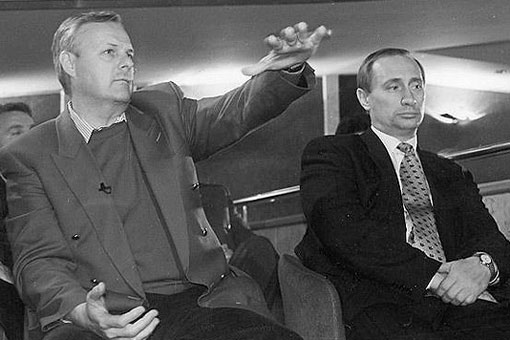 Анатолий Собчак и Владимир Путин. Фото psyberia 
Сам Путин дает несколько иную версию случившегося. Но даже из его воспоминаний однозначно следует, что согласование этого перехода утверждалось Путиным у его непосредственного начальства в КГБ: 

"Ректором ЛГУ тогда был Станислав Петрович Меркурьев... В университете я восстановил связь с друзьями по юрфаку. Некоторые остались здесь же работать, защитились, стали преподавателями, профессорами. Один из них и попросил меня помочь Анатолию Собчаку, который к этому времени стал председателем Ленсовета. Он просто сказал мне, что у Собчака никого нет в команде, его окружают какие-то жулики, и спросил, не могу ли я Собчаку помочь. 

- Каким образом? - поинтересовался я. 

- Перейти к нему на работу из университета. 

- Знаешь, надо подумать. Ведь я сотрудник КГБ. А он об этом не знает. Я его могу скомпрометировать. 

- Ты с ним поговори,- посоветовал приятель. 

Надо сказать, что Собчак был в этот момент уже человеком известным и популярным. Я действительно с большим интересом смотрел за тем, что и как он делает, как он говорит. Не все, правда, мне нравилось, но уважение он у меня вызывал. Тем более было приятно, что это преподаватель нашего университета, у которого я учился. Правда, когда я был студентом, у меня не было с ним никаких личных связей. Хотя позже очень много писали, что я был чуть ли не его любимым учеником. Это не так: он был просто одним из тех преподавателей, которые один-два семестра читали у нас лекции. Я встретился с Анатолием Александровичем в Ленсовете, в его кабинете. Хорошо помню эту сцену. Зашел, представился, все ему рассказал. Он человек импульсивный, и сразу мне: 

- Я переговорю со Станиславом Петровичем Меркурьевым. С понедельника переходите на работу. Все. Сейчас быстро договоримся, вас переведут. 

Я не мог не сказать: 

- Анатолий Александрович, я с удовольствием это сделаю. Мне это интересно. Я даже этого хочу. Но есть одно обстоятельство, которое, видимо, будет препятствием для этого перехода. 

Он спрашивает: 

- Какое? 

Я отвечаю: 

- Я вам должен сказать, что я не просто помощник ректора, я - кадровый офицер КГБ. 

Он задумался - для него это действительно было неожиданностью. Подумал-подумал и выдал: 

- Ну и... с ним! 

Такой реакции я, конечно, не ожидал, хотя за эти годы ко многому привык. Мы ведь с ним видимся первый раз, он - профессор, доктор юридических наук, председатель Ленсовета - и он вот так, что называется, открытым текстом мне ответил. После этого говорит: 

- Мне нужен помощник. Если честно, то я боюсь в приемную выйти. Я не знаю, что там за люди. 

...Ребята, сидевшие у Собчака в приемной и на тот момент как бы составлявшие его ближайшее окружение, вели себя жестко, грубо, в лучших традициях комсомольской, советской школы. Это вызывало, конечно, сильное раздражение в депутатском корпусе... Поскольку я это понимал, то прямо сказал Анатолию Александровичу, что с удовольствием приду к нему работать, но тогда я должен буду сказать своему руководству в КГБ, что ухожу из университета".11 

Собчак не был наивным политиком. Он понимал, что в Ленинграде КГБ представляет собой очень серьезную силу и что в его окружение КГБ пытается внедрить своих людей. Но Собчак был наивным человеком. Он считал, что сможет переиграть КГБ. Олег Калугин пишет, как лично проинформировал Собчака о том, что в его команде есть офицер КГБ по фамилии Щербаков. Собчак ответил: "Дорогой Олег, я чувствую себя одиноким. Мне нужен человек, который бы поддерживал контакты с КГБ, контролирующим город". Собчак спросил, кого бы Калугин мог ему порекомендовать. Тот смеясь ответил, что такого человека не существует. В этот момент подвернулся Путин. 

В КГБ сообщение Путина о том, что Собчак предлагает ему работу, восприняли с восторгом. Подослать с такой легкостью своего агента ко второму после Ельцина демократу в России в КГБ никто не рассчитывал. Путин вспоминает, как пришел "сообщить вышестоящим начальникам", что есть возможность перейти к Собчаку: 

"Я пришел к своему руководству и сказал: 

- Мне Анатолий Александрович предлагает перейти из университета к нему на работу. Если это невозможно, я готов уволиться". 

"Уволиться" из университета, разумеется, не из КГБ. 

"Мне ответили: 

- Нет, зачем? Иди, спокойно работай, никаких вопросов".12 

Бывший депутат Ленинградского совета (Ленсовета) и однокурсник Путина Леонид Полохов вспоминает, что впервые встретил Путина в Мариинском дворце в мае 1990 г., когда на заседании городского парламента "утверждали депутатский мандат Собчаку, который тоже был депутатом Ленсовета. Я выхожу из зала и вдруг вижу Путина. И вот тогда-то он мне рассказал, что работает в команде Собчака помощником по международным вопросам".13 

В городской парламент Собчака действительно избрали 13 мая 1990 г. - на остававшийся вакантным после мартовских выборов мандат, чтобы сделать его председателем Ленсовета. Вожди демократического большинства Ленсовета (в первую очередь Петр Филиппов и Марина Салье) так и не смогли договориться, кто из них главнее, и поэтому решили призвать на руководство Ленсоветом одного из демократов - члена общесоюзного парламента. Народный депутат СССР Юрий Болдырев не изъявил такого желания, а народный депутат СССР Анатолий Собчак предложение принял. Их коллеги по общесоюзному парламенту и демократической Межрегиональной депутатской группе (МДГ) Гавриил Попов и Сергей Станкевич уже возглавили к этому времени Московский совет (Моссовет). Попов - как председатель Моссовета, а Станкевич - как его заместитель. 23 мая - через 10 дней после избрания его депутатом Ленсовета - Собчак был избран спикером городского парламента.14 

Именно в эти дни, между 13 и 23 мая 1990 г., Путин стал помощником Собчака, только что избранного в Ленсовет, но еще не ставшего его председателем. Трудно предполагать, что операция по внедрению Путина к Собчаку проводилась в эти дни КГБ случайно. Скорее, КГБ из своих источников уже имел информацию о том, что демократическая общественность Ленинграда собирается избрать Собчака председателем Ленсовета и торопился оформить переход Путина к Собчаку до избрания его спикером. Так что Путин в своих воспоминаниях рассказывает не всю правду и несколько меняет последовательность событий. 

Кто был "соучеником по университету" и "другом по юрфаку", порекомендовавшим Путину уйти к Собчаку, остается загадкой. Путин почему-то не выдает нам фамилию. Этим неназванным другом мог быть Анатолий Шестерюк - однокурсник Путина и доцент юридического факультета ЛГУ, или адвокат Николай Егоров, тоже однокурсник Путина и тоже преподаватель университета. Путин мог обсуждать этот вопрос с проректором ЛГУ Молчановым, который наверняка мог оказать и оказал протекцию Путину в этом вопросе и по линии ЛГУ, и по линии КГБ. Но Молчанов не был другом Путина по юрфаку, так как по образованию был физиком, а не юристом. Наконец, Путин мог советоваться насчет перехода к Собчаку и с другими "юристами", в том числе работавшими не в университете, например со своим сослуживцем по КГБ выпускником юрфака ЛГУ 1973 г. Виктором Черкесовым, одним из ближайших своих друзей и соратников. 

В целом в Ленинграде с самого начала было распространено мнение, что Путин "приставлен" к Собчаку от КГБ.15 В прессе высказывались и более радикальные предположения: в университете к Путину в руки якобы попал какой-то компромат на Собчака, что позволило Путину в дальнейшем манипулировать мэром.16 Именно так считает, в частности, известный ленинградский демократ Вишневский: "Моя версия (можете ссылаться) проста: занимая пост помощника проректора по международным связям, Путин по долгу службы читал все доносы, которые преподаватели ЛГУ писали друг на друга. Я не исключаю, что в руки Путину мог попасть какой-нибудь документ, подписанный Собчаком. И что после его обнародования осталось бы от светлого облика отца российской демократии?" 

Собственно, история внедрения Путина к Собчаку ничем не отличалась от многочисленных других историй по внедрению сотрудников КГБ во все прочие политические и деловые структуры, начиная с внедрения Коржакова к Ельцину и Бобкова к Гусинскому, причем гэбешники внедрялись и в России, и в других республиках тогда еще единого СССР. Так, цитированный выше мемуарист В. Усольцев (он же подполковник КГБ В. Гортанов), возвратившийся в СССР раньше Путина, был откомандирован своим кагебешным начальством в Белоруссию, в минское Научно-производственное объединение (НПО) точного электронного машиностроения на пост заместителя главного инженера объединения. Там Гортанов вошел в команду тогдашнего главного белорусского демократа Александра Добровольского, возглавив его избирательный штаб по выборам на Съезд народных депутатов СССР.17 В Москве в ближнее окружение мэра Г. Попова, с согласия самого же Попова, пытались внедрить полковника КГБ Евгения Саушкина, следователя, ведшего в свое время дело известного советского диссидента Александра Гинзбурга. При поддержке Попова Саушкин стал депутатом Моссовета от "Демократической России". Правда, на этом его демократические достижения закончились. После падения коммунизма в августе 1991 г. он, забросив политику, увлекся коммерцией. Зато помощником и советником Попова стал внештатный сотрудник КГБ Константин Затулин, дважды неудачно пытавшийся избраться в Моссвет от "Демократической России" (сегодня Затулин - советник мэра Москвы Юрия Лужкова и депутат Государственной думы от партии "Единая Россия"). 

В Молдавии Мирча Друк, предположительно являвшийся агентом КГБ, возглавил правительство Народного фронта. В Абхазии Тамаз Надарейшвили, также предположительно являвшийся агентом КГБ, был избран депутатом Верховного Совета, стал лидером фракции "Демократическая Абхазия", а потом - спикером Верховного Совета Абхазии. Так что и Путин, и Гортанов, и Саушкин были не исключением из правила, а стали частью распространенной практики КГБ по внедрению в демократические круги и частные бизнесы. Офицеры действующего резерва КГБ становились разведчиками во вражеском лагере демократов (точно так же, как раньше служили разведчиками за рубежом). Специалист по общению с людьми 
Собчак был конфликтный политик и не легкий в общении человек: самолюбивый, высокомерный, вспыльчивый и раздражительный. Он был блестящий оратор, но совершенно не имел склонности к договорам, переговорам, согласованию интересов даже с единомышленниками и союзниками, не говоря уже о противниках или личных недоброжелателях, которых вокруг него всегда было много. Политики Ленинграда (Санкт-Петербурга) считались с популярностью Собчака и на первых порах были готовы относиться к спикеру Ленсовета как к первому среди равных. Он же их всех считал пигмеями и бездарными демагогами. Более или менее равными себе Собчак признавал только знаменитых ленинградских писателей и ученых-академиков, но никак не вождей демократии или рядовых депутатов Ленсовета. 

Уже в первые месяцы своего правления спикер утратил уважение и поддержку городского депутатского корпуса и собственного исполнительного комитета (исполкома - руководящего органа Ленсовета). При этом он сохранил симпатии горожан, что позволило ему, бросив Ленсовет, триумфально избраться мэром города в июне 1991 г. Собчак чувствовал себя комфортно и с восхищенным "народом", находясь на трибунном возвышении от него, и в окружении почтительных студентов, и давая указания покорным функционерам-исполнителям. В то же время к рутинной организационно-административной работе у него совершенно не было пристрастия, и он испытывал настоятельную потребность в людях, которые его от повседневных организационных усилий могли бы избавить. 

Поэтому вокруг трона Собчака приживались в основном личности комсомольского или директорско-прорабского происхождения, умеющие уловить настроение шефа и угодить ему - серые "хозяйственники" без чувства собственного достоинства, но с некоторыми организационно-административными талантами. Как известно, одним из таких "хозяйственников" был Владимир Анатольевич Яковлев, заместитель Собчака, впоследствии Собчака успешно "подсидевший" и ставший губернатором Санкт-Петербурга. 

Некоторое исключение в окружении Собчака представляли, правда, Анатолий Чубайс и Алексей Кудрин. Но и Чубайс при всем его прагматическом таланте ладить с начальством и использовать любых людей, в том числе неудобных, к концу лета 1991 г. оказался у Собчака в полуопале. Если б Егор Гайдар, ставший осенью 1991 г. вице-премьером нового правительства, не забрал Чубайса в Москву, отношения Чубайса и Собчака вряд ли остались бы хорошими. 

Как рассказывал один соученик Путина по Краснознаменному институту им. Ю. В. Андропова, в институте их учили и научили "правильно выстраивать взаимоотношения с людьми... прививали умение устанавливать межличностные отношения, влиять на человека".18 И сам Путин любил говорить: "Я - специалист по общению с людьми".19 

Вехи Путина на поприще "специалиста по общению с людьми" - это непосредственный начальник в Дрездене полковник КГБ Лазарь Матвеев, мэр Анатолий Собчак, супруга Собчака Людмила Нарусова, дочка Собчака и Нарусовой Ксения, управделами президента Ельцина Павел Бородин, сам дедушка Ельцин, дочка Ельцина Татьяна, олигарх Борис Березовский, канцлер Германии Герхард Шредер, президент США Джордж Буш, премьер-министр Италии Сильвио Берлускони... 

Практически все приятели и добрые знакомые Путина по "Большому дому" на Литейном, Краснознаменному институту им. Ю. В. Андропова, дрезденской служебной командировке, коллеги по службе в мэрии и строительству криминального капитализма в Санкт-Петербурге - ныне участвуют в руководстве государством. Путин со всеми отстроил прекрасные отношения. 

Борис Березовский вспоминал, как в самый разгар его травли в России премьер-министром Евгением Примаковым, в феврале 1999 г., Путин, бывший тогда директором ФСБ, пришел с букетом цветов поздравить жену Березовского Елену с днем рождения. 

- Ты с ума сошел, - сказал впечатленный Березовский, - Примаков узнает... 

- А идет он на... - ответил Путин. - Я его не боюсь. 

И Березовский понял, что этому человеку можно верить, на него можно положиться. 

Путин действительно ничего не боялся, потому что все его шаги были заранее обсуждены и одобрены корпоративным руководством Комитета государственной безопасности, или "конторой". С согласия "конторы" можно было и Собчака поддержать в августе 1991 г., и жену Березовского поздравить в разгар опалы влиятельного олигарха. И двигаться по служебной лестнице еще выше. Вице-Собчак 
Первое время Путин работал у Собчака на общественных началах, потому что еще продолжал трудиться в университете, и только через месяц-два перешел к Собчаку на постоянную работу20 как офицер действующего резерва. С июля 1990-го по июнь 1991 г. Путин значился советником председателя Ленсовета. Все помощники депутата Собчака, в том числе Путин, стали официально именоваться советниками, видимо, с момента утверждения штатного расписания аппарата Ленсовета, т. е. с начала июля 1990 г. 

Через год, 12 июня 1991 г., Собчак был избран мэром Ленинграда. По результатам проходившего тогда же референдума в сентябре 1991 г. городу было возвращено старинное название: Санкт-Петербург. "В том, что Собчак стал первым всенародно избранным мэром города, - вспоминал затем Путин, - определенную роль сыграл я. Убедил многих депутатов ввести в Петербурге, так же как и в Москве, должность мэра. Собчака, как председателя Ленсовета, в любую секунду могли снять те же депутаты. ...Мне все-таки удалось часть депутатов убедить в том, что это будет целесообразно для города. Кроме того, удалось мобилизовать руководителей районов города, которые придерживались того же мнения. Они не имели права голоса, но могли повлиять на своих депутатов. В итоге решение о введении поста мэра было принято Ленсоветом с перевесом в один голос".21 

Путин явно преувеличивает свою роль в учреждении поста мэра и избрании Собчака. В 1991 г. Путин большинству депутатов был вообще неизвестен, и авторитетом не пользовался. Идея введения поста мэра принадлежала комиссии Ленсовета по организации государственной власти под руководством Михаила Горного с целью заставить Собчака хоть за что-то в городе отвечать, а не перекладывать всю ответственность на исполком Лен совета. 

Одним из первых своих распоряжений мэр Собчак создал 28 июня 1991 г. Комитет по внешним связям (КВС) мэрии и назначил его председателем Путина. С этого момента авторитет Путина действительно стал возрастать. Он оказался руководителем очень важного бюрократического учреждения. 

В августе 1991 г. Путин сыграл определенную роль в непростых переговорах, которые Собчак тогда вел с руководством ленинградского КГБ, стремясь добиться (и добившись) нейтралитета КГБ в противостоянии демократических городских властей и ГКЧП. В ходе этих переговоров были оговорены гарантии для чекистов на случай победы демократов. После 21 августа главный ленинградский чекист и гэкачепист Анатолий Курков - "очень порядочный, кстати сказать, человек", по мнению Путина,22 - не только не подвергся репрессиям, но продолжал занимать пост начальника КГБ по Ленинграду и Ленинградской области вплоть до конца ноября 1991 г., когда, уйдя в действующий резерв КГБ, переместился в сферу банковского бизнеса. На его место Собчак, не взирая на протесты бывших диссидентов, пролоббировал друга Путина Виктора Черкесова, про которого сам же говорил: "Черкесов на службе у тех, кому принадлежит власть. Речь идет о людях, для которых "законность" и "демократия" просто лишены смысла. Для них существуют лишь приказы, а законы и права являются для них препятствиями". Но так как Собчак считал, что КГБ контролирует город, он исходил из того, что без КГБ управлять нельзя. 

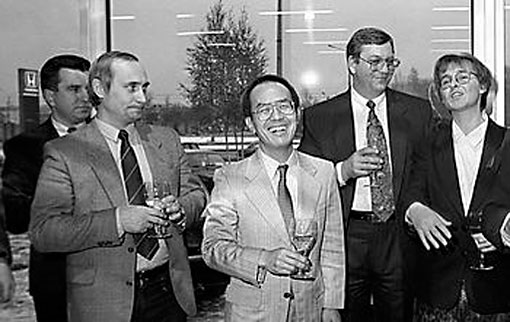 Владимир Путин на открытии салона Honda, 1992 год 
С июня 1991 г. при каждой реорганизации органов власти Санкт-Петербурга роль и влияние Путина только возрастают. После ликвидации ГКЧП Путин подписывает заявление об отставке из КГБ, выходит из коммунистической партии, членом которой он, разумеется, был, и в звании подполковника переводится в действующий резерв КГБ. В конце 1991 г. его назначают заместителем мэра Санкт-Петербурга с сохранением за ним поста председателя КВС. 

С 1992 г. во время частых поездок за границу Собчак стал оставлять вместо себя "на хозяйстве" именно Путина (который, правда, за границей тоже проводил очень много времени). Факсимиле с подписью Собчака находилось именно у Путина, и в отсутствие мэра он всегда принимает самостоятельные решения.23 Путин даже рассказывал, что, уезжая, Собчак оставлял ему чистые листы со своей подписью.24 При этом Путин максимально старался находиться в тени, оставляя все представительские функции Собчаку; избегал излишней саморекламы, редко выступал по телевидению и в прессе. Правда, имидж "серого кардинала" можно было объяснить и тем, что публичные выступления Путину всегда давались тяжело. Когда изредка Путину приходилось выступать перед Законодательным собранием Санкт-Петербурга, его речи с трибуны звучали кратко и жестко. Путин просто боялся говорить долго и прикрывал жесткостью отсутствие какого-либо ораторского мастерства. Собчак как-то рассказывал: "Пришел Путин с собрания, я его таким никогда не видел, почему-то весь синий и, кажется, на несколько килограммов похудел!" 

Постепенно Путин замкнул на себя вопросы не только внешнеэкономической деятельности, но также многие другие важные направления политической и хозяйственной жизни города. В частности, он координировал работу всех силовых ведомств города, включая ГУВД Санкт-Петербурга и Ленинградской области, Управление административных органов, Управление гостиниц, Управление юстиции, Регистрационную палату, Управление по связям с общественностью (руководитель - Александр Беспалов). В итоге в мэрии сложилось неписаное правило - все ключевые решения должны были пройти экспертизу Путина. И Собчак большое значение придавал тому, чтобы проекты его распоряжений и постановлений были отмечены резолюцией его заместителя. Путину была поручена также комиссия мэрии по оперативным вопросам. Депутаты, присутствовавшие на заседаниях городского правительства, когда на них председательствовал Путин, отмечали, что, в отличие от Собчака, Путин вел заседания "по-деловому и эффективно". 

16 марта 1994 г. Собчак в ходе очередной реорганизации учредил в Санкт-Петербурге городское правительство, став его председателем. Первым заместителем председателя правительства Санкт-Петербурга, заместителем мэра по международным и внешнеэкономическим связям и председателем КВС был утвержден Путин. Было создано несколько позиций первых вице-премьеров. Первыми вице-премьерами кроме Путина стали будущий мэр Санкт-Петербурга Владимир Яковлев (председатель Комитета мэрии по городскому хозяйству) и будущий министр в правительстве президента Путина Алексей Кудрин (председатель Комитета по экономике и финансам). Вице-премьерами стали Валерий Малышев (руководитель аппарата правительства), Виталий Мутко (председатель Комитета мэрии по социальным вопросам), Михаил Маневич (председатель Комитета по управлению городским имуществом - КУГИ) и Олег Харченко (председатель Комитета градостроительства и архитектуры - КГА). 

В том же году, несколько позже, название должности Путина было еще раз видоизменено: первый заместитель мэра Санкт-Петербурга - председатель КВС правительства Санкт-Петербурга (первыми заместителями мэра - председателями комитетов правительства стали также В. Яковлев, А. Кудрин и В. Малышев). 

Если Санкт-Петербург Собчака сравнивать с Москвой, то должности Путина во второй столице формально соответствовала должность заместителя мэра Москвы Иосифа Орджоникидзе, а функции другого первого вице-мэра Санкт-Петербурга Владимира Яковлева примерно соответствовали должностным обязанностям в Москве Владимира Ресина, с той разницей, что в Москве был (вплоть до августа 2005 г.) еще и вице-мэр Валерий Шанцев, а в Санкт-Петербурге эти функции были поделены между Путиным и Яковлевым. Кроме того, в Москве мэр Юрий Лужков всегда вникал во все вопросы и плотно контролировал всех своих заместителей и помощников. Собчак же почти не вмешивался в повседневную деятельность своих заместителей, а из властных функций интересовался только представительскими. И хотя по мелочам Собчак иногда самодурствовал, он скорее царствовал, чем правил. К тому же иногда месяцами Собчак путешествовал за границей. 

Фактически Санкт-Петербургом при Собчаке руководили два первых вице-мэра - Путин и Яковлев. Можно сказать, что они по-братски поделили между собой экономику города: Яковлеву досталось старое советское городское хозяйство, строительство, жилищно-коммунальный комплекс, транспорт, а Путину - новая капиталистическая экономика, приватизация, зарубежные инвестиции, совместные предприятия (СП). При этом Путин не стремился к видимой власти, предпочитая роль серого кардинала. Яковлев же с осторожностью (учитывая ревнивый характер Собчака), методично продвигал в городские народные массы собственный образ - деловитого "хозяйственника", "санкт-петербургского Юрия Лужкова", что и позволило Яковлеву весной 1996 г. неожиданно (для Собчака) выдвинуть свою кандидатуру на пост губернатора и выиграть у Собчака выборы. Третьим фактическим соправителем Санкт-Петербурга (много меньшим по значению) был городской министр финансов Кудрин. 

В марте 1994 г. Путин был назначен руководителем Координационной группы по подготовке проекта реконструкции и расширения аэропорта "Пулково". В апреле был включен в наблюдательный совет Санкт-Петербургского банка реконструкции и развития (в наблюдательный совет вошли также Собчак и Яковлев). В марте-апреле Путину было поручено курировать от городской исполнительной власти избирательную кампанию по выборам городского Законодательного собрания (ЗС) и создание дружественного мэрии блока "Весь Петербург" во главе с бывшим руководителем КУГИ Сергеем Беляевым. Особого успеха блок "Весь Петербург" не имел, да и выборы в более чем половине округов весной 1994 г. не состоялись. 

Осенью 1994 г. Путин курировал дополнительные выборы в Законодательное собрание, на которых около половины мандатов получили лояльные мэрии бизнесмены и политики центристской и умеренно-демократической ориентации (так называемый "Единый демократический список", в котором объединились кандидаты "Всего Петербурга", "Демократического единства Петербурга" и некоторые независимые). Второе место на выборах заняли "Коммунисты Ленинграда" (4 мандата), третье - "Любимый город" (3 мандата). В числе избранных от независимых оказался ставленник семьи Молчановых Сергей Миронов. 

При поддержке группы независимых депутатов в Законодательном собрании города Путин добился в начале 1995 г. снятия фракцией "Любимый город" неприемлемой для мэрии кандидатуры контр-адмирала Вячеслава Щербакова и избрания спикером Собрания нейтрального Юрия Кравцова (от "Любимого города"), а заместителями спикера независимых депутатов Сергея Миронова и Виктора Новоселова. 

В конце апреля 1995 г. премьер-министр Виктор Черномырдин поручил Собчаку создание в Санкт-Петербурге регионального отделения Всероссийского общественно-политического движения "Наш дом Россия" (НДР), проправительственной партии, создаваемой по указанию Ельцина. Было очевидно, что политической задачей партии будет поддержание кандидатуры Ельцина на президентских выборах 1996 г. 

Сколачивание петербургского НДР Собчак перепоручил Путину, который возглавил организационный комитет. В числе 21 члена оргкомитета были президент совместного предприятия "Ленвест" депутат Владимир Коловай, президент концерна "Ленинец" Анатолий Турчак, президент финансово-строительной компании "Двадцатый трест" депутат Сергей Никешин, генеральный директор петербургского отделения информационного агентства ИТАР-ТАСС Борис Петров, ректор Санкт-Петербургского государственного университета Людмила Вербицкая, президент телекомпании "Русское видео" Дмитрий Рождественский. 

В петербургском отделении партии бывшего премьер-министра Егора Гайдара "Демократический Выбор России" (ДВР) в это время существовали два крыла - "прагматическое" (в основном бизнесмены) и "правозащитное" (в основном бывшие диссиденты), и Путин привлек "прагматиков" из ДВР к созданию НДР. 5 мая 1995 г. торжественно прошла учредительная конференция Санкт-Петербургского "Наш дом Россия" (НДР). На этой конференции Путин был избран председателем совета регионального отделения. 

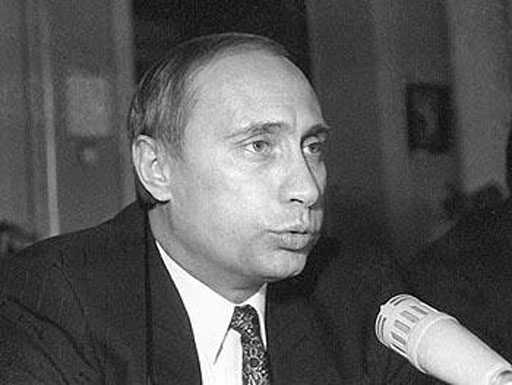 Лидер петербургского отделения НДР Владимир Путин, декабрь 1995 года 
На учредительном съезде НДР 12 мая 1995 г. в Москве Путин вошел в Политический совет НДР из 126 человек, а руководителем санкт-петербургского НДР оставался до лета 1997 г. 21 июня 1997 3-я конференция Санкт-Петербургского регионального отделения НДР удовлетворила его просьбу об освобождении от должности в связи с переездом в Москву и назначением на пост руководителя Главного контрольного управления (ГКУ) администрации президента. Новым председателем регионального совета НДР стал президент ОАО "Ленинец" Анатолий Турчак; в 1999 г. его сменил президент ЗАО "Петербургская топливная компания" (ПТК) Андрей Степанов. С 2000 г. руководителем санкт-петербургского НДР был ректор Горной академии Владимир Литвиненко. И первый, и второй, и третий были ставленниками Путина. Членом Политсовета НДР Путин формально оставался вплоть до избрания его президентом в 2000 г., хотя не присутствовал на съездах НДР, начиная с VII съезда 1999 г. 

Летом-осенью 1995 г. Путин руководил проведением кампании НДР по выборам в Государственную думу второго созыва. Избирательная кампания НДР в 1995 г. была пышной и дорогостоящей. Путину во время этой избирательной кампании удалось привлечь в избирательный фонд НДР 1 млрд 100 млн неденоминированных рублей, предоставленных по большей части санкт-петербургскими банками (тогда как из центрального избирательного штаба НДР было перечислено только 15 млн рублей). Особенно жителям Санкт-Петербурга запомнилась избыточная многочисленность цветных плакатов с изображением Черномырдина на дорогих рекламных стендах - до пяти одинаковых плакатов на одном стенде и по 10-15 плакатов на заборе (впрочем, то же самое было в Москве). Сам Путин объяснял это тем, что рекламная продукция была ему в изобилии предоставлена федеральным руководством НДР, а "кашей масла не испортишь" и "не пропадать же плакатам". 

Тем не менее сами выборы были НДР проиграны. "Партия власти" НДР смогла выставить своего кандидата (Алексея Александрова) только в Северо-Западном округе, в одном из 8-ми городских округов, причем выдвиженец Путина проиграл выборы кандидату от "Яблока" Анатолию Голову. По пропорциональной системе список НДР занял в городе третье место (12,78% голосов), после "Яблока", получившего 16,03% и КПРФ, получившей 13,21%; и немного опередив блок "ДВР - Объединенные демократы" (12,37%). По списку же, по его региональной части, НДР получила в Санкт-Петербурге всего два мандата, доставшиеся А. Александрову и супруге мэра Людмиле Нарусовой. Еще один член петербургской НДР - бывший председатель КУГИ Сергей Беляев - стал депутатом по федеральной части списка НДР. 

В марте 1996 г. Путин вошел в штаб Санкт-Петербургского отделения движения общественной поддержки президента, в которое объединились организации, выступавшие за переизбрание Ельцина на пост президента. По этому поводу лидер петербургского "Яблока" и доверенное лицо кандидата Г. Явлинского Игорь Артемьев (ныне антимонопольный министр в правительстве президента Путина) направил заявление в городскую прокуратуру, утверждая, что участие Путина в работе отделения нарушает закон "Об основных гарантиях избирательных прав граждан", в частности, ограничение, направленное на "воспрепятствование использованию служебного положения отдельными должностными лицами в целях создания преимуществ для отдельных кандидатов". Прокуратура не дала ход этому заявлению, приняв к сведению официальное разъяснение Путина, что он вошел в Движение не как первый вице-мэр, а как руководитель региональной организации НДР. 

Возглавляя весной 1996 г. региональный штаб Движения и НДР по выборам Ельцина, Путин одновременно занимался избирательной кампанией Собчака по выборам на пост губернатора Санкт-Петербурга. Именно Путину Собчак поручил убедить депутатов городского Законодательного собрания перенести выборы с 16 июня на 19 мая, чтобы скомкать избирательную кампанию соперников, из которых наиболее опасным тогда представлялся Юрий Болдырев. Как рассказывает Вишневский, ранним утром 13 марта Путин привез в Законодательное собрание президентский указ, разрешающий провести выборы 19 мая и проект решения Собрания о переносе выборов. На протяжении недели Путин буквально "выкручивал руки" городскому парламенту: кого-то уговаривал, кому-то откровенно обещал руководящую должность в мэрии, кого-то просил смириться с неизбежным.25 Усилиями Путина 20 марта - в последний день, когда еще можно было легально перенести выборы - большинство депутатов проголосовало за 19 мая. При этом председательствовавший на заседании первый вице-спикер С. Миронов откровенно фальсифицировал кворум, которого на самом деле не было. 

Впрочем, это мелкое жульничество Собчаку и руководившим его избирательной кампанией Путину и Кудрину не помогло. Собчак проиграл выборы Яковлеву. 

То, что у Собчака не много шансов быть переизбранным, стало ясно в самом начале кампании. Из кассы НДР были выделены небольшие средства для печатания так полюбившихся Путину плакатов, но для взятия Смольного этого было явно недостаточно. Теперь и Путин это понимал. Нужны были большие деньги. В начале апреля 1996 г. в пансионате "Белые ночи" в Сестрорецке состоялась встреча Путина с группой руководителей фирм и акционерных обществ, соучредителями которых являлись городские власти. Путин предложил сброситься в предвыборную кассу Собчака. Вопреки ожиданиям разговор получился трудным и жестким. Фактически коммерсанты отказали Путину, заявив, что он может рассчитывать лишь на дивиденды, получаемые мэрией от прибыли в пределах доли города. Личные средства бизнесмены вкладывать не хотели, понимая, что Собчак переизбран не будет, так как против него действует Коржаков. 

Предвыборный штаб во главе с Путиным очень надеялся и на материальную поддержку Конгресса малого и среднего бизнеса. Но Собчак на решающее заседание Конгресса не приехал, просто забыл. Естественно, Конгресс помочь мэру отказался. Старые друзья Путина - руководители компании "Русское видео" - Миралишвили и Рождественский обязались обеспечить рекламу Собчаку на 11-м канале санкт-петербургского телевидения и по федеральным телеканалам. Взамен Собчак обещал обеспечить им льготный кредит в 300 млн долларов. Однако в это время начались организованные Коржаковым проверки "Русского видео" налоговой полицией, и пиарная кампания Собчака на телевидении захлебнулась, не развернувшись. 

В результате, накануне выборов Собчак и Путин остались без средств. Путина объявили виновником поражения; обвиняли в "полном непонимании специфики избирательных технологий" и "создании вокруг мэра Собчака политического вакуума". А что мог сделать Путин с такой "хромой уткой" без денег? 

Путин рассказывал, что после их общего с Собчаком поражения сам отказался от предложения нового мэра Яковлева сохранить за ним пост заместителя.26 Здесь, однако, Путин говорит неправду. Яковлев не мог хотеть оставить Путина своим замом. Вот что свидетельствует Вишневский: 

"Есть легенда: когда Собчак проиграл выборы, Яковлев просил Путина остаться, а тот с негодованием отказался. Все это ерунда. Через два дня после того, как Яковлев стал губернатором, я по каким-то делам был в Смольном. Встречаю там Яковлева. Стоим, разговариваем. Подходит какой-то чиновник: "Владимир Анатольевич, там Путин приехал, сидит и ждет, что вы насчет него решите". Я навсегда запомнил, что ответил Яковлев. Он побагровел и сказал: "Чтоб завтра духу этого п...ка не было"".27 КВС Путина как многопрофильный концерн 
В качестве руководителя одного из важнейших комитетов мэрии Путин принимал активное участие в экономической деятельности региона. КВС Путина выступил соучредителем нескольких десятков и регистратором тысяч коммерческих предприятий в Санкт-Петербурге. Единообразной системы регистрации предприятий в это время еще не существовало, и в качестве регистрирующих органов в городе выступали несколько подразделений администрации, в том числе и КВС, регистрировавший преимущественно совместные предприятия, а также другие компании с иностранным участием или экспортно-импортной сферой деятельности. Фирмы, получившие "путинскую" регистрацию, в базе данных мэрии в большинстве случаев легко опознаются по буквенному индексу АОЛ в номере свидетельства о регистрации (например: АОЛ-165, АОЛ-244 и т. д.). 

Должность Путина в мэрии, по его собственному признанию, "позволяла решать довольно много проблем и задач, представлявших интерес для различных бизнесструктур".28 Например, он являлся учредителем всех элитных клубов города, что давало возможность знать или иметь выход на всех ведущих бизнесменов страны, так как все они бывали в создаваемых ими же для себя элитных клубах Санкт-Петербурга. В качестве председателя КВС Путин лично курировал подписание в 1992 г. договора о консультировании мэрии крупной международной аудиторской фирмой KPMG и инвестиционный проект по организации производства в Санкт-Петербурге кока-колы. Путин способствовал приходу в город ряда немецких компаний. При его содействии был открыт в 1992 г. BNP-Drezdner Bank - один из первых иностранных банков на территории страны. Российским филиалом этого банка до декабря 2006 г. руководил старый знакомый Путина по его работе в Германии офицер восточногерманской Штази, вынужденный после объединения Германии перебраться в Россию во избежание возможных преследований со стороны германских властей, Матиас Варниг, ставший в 2003 г. членом совета директоров банка "Россия". 

Путин негласно руководил созданной при мэрии конторой "Рубеж", монопольно торговавшей в Санкт-Петербурге "конфискатом", т. е. товарами и грузами, конфискованными таможней. Поскольку цены на продаваемые конфискованные товары определял "Рубеж", за бесценок "своим" оптовикам сбывались тонны конфискованного металла, контейнеры спиртного и все прочее, что по неопытности или по злому умыслу было неправильно оформлено на ввоз или вывоз из региона. "Список преступлений Путина" 
Россия - коррумпированная страна, которой управляют коррумпированные чиновники. Это не секрет, и это знает каждый. В эпоху президента Ельцина (1991-1999) совершалось много преступлений на экономической почве, но их не совершал лично Ельцин из личных корыстных соображений. С этим скорее всего согласятся и друзья и недоброжелатели Ельцина. С приходом к власти Путина ситуация изменилась. У власти оказался человек, лично участвующий в операциях, которые в разговорном языке чаще всего называются преступлениями. Разумеется, формальное право определять преступления во всех цивилизованных странах принадлежит суду. Поэтому, используя в этой главе слово "преступление", мы сразу оговариваемся, что не вкладываем в него формально-юридический смысл, тем более, что не все обвинения, выдвинутые против Путина за последние годы, проверены и подтверждены. Какие-то могут быть основаны на слухах. Какие-то собраны и обнародованы конкурентами или недоброжелателями. 

Вот выдержки из одного такого документа, по некоторым внешним признакам составленного в начале 1999 г. Стилистика документа, его оформление, например расположение текста, шрифт пишущей машинки, свидетельствуют о том, что он составлялся в низшем звене либо прокуратуры Санкт-Петербурга, либо в одном из милицейских подразделений этого города. Не исключено, что справка писалась для кого-то из окружения мэра Санкт-Петербурга Яковлева или даже для самого мэра с целью дискредитации набравшего силу Путина (в это время Путин был уже директором ФСБ). Часть фактов, изложенных в этой справке, подтверждены другими источниками. Часть - звучит голословно. Тем не менее люди, составлявшие эту справку, скорее всего знали, о чем писали. Машинистка, набиравшая основной текст, не знала, на кого составляется справка и вместо имени героя документа оставляла пробелы. Имя Путина было впечатано позже на механической печатной машинке, как и название организации, где он работал: КГБ. 

В ФСБ документы с прочерками обычно составлялись не в отношении высших государственных чиновников, к каковым в тот момент, безусловно, относился Путин, а в отношении объектов оперативной заинтересованности и при составлении аналитических документов и справок в отношении личного состава, чтобы технический персонал (машинистки и секретари) не знали, о чем и о ком идет речь в конкретном документе. Но так как Путин в те месяцы возглавлял ФСБ, трудно предположить, что справка на него составлялась в руководимой им структуре. 

По мнению многих людей, близко знавших Путина, стремление последнего к личному обогащению и отсутствие моральных барьеров проявились в самом начале его карьеры... 

Он участвовал в приватизации, в частности: 

* БМП - Балтийского морского пароходства. Контроль за БМП позволил организовать продажу российских судов по заниженным ценам, при этом все действия осуществлялись через криминального авторитета Трабера И. И.; 

* завода крепких спиртных напитков "Самтрест" (через криминального авторитета Мирилашвили М. М. - Миша Кутаисский); 

* гостиницы "Астория". 

Осенью 1998 г. в Санкт-Петербурге был проведен тендер по продаже 40% пакета акций гостиницы "Астория". Путин попытался увеличить свою долю акций в компании, владеющей гостиницей, победив на указанном тендере. Это ему сделать не удалось: акции достались директору завода по производству спиртных напитков А.F.В.-2 Сабадашу А. В. Путин пригрозил Сабадашу А. В., что разгромит завод и расправится с его хозяином. В конце 1998 г. между сторонами был достигнут компромисс: Сабадаш А. В. заплатил Путину "отступные" (около 800 тыс. долларов США). 

Врез "Руспрес": "Новая газета", 25.12.2008 "Питерец Александр Красненков [\...] был гендиректором гостиницы «Астория», затем до 2003 года членом правления Газпрома, и до 2006-го – зам гендиректора госкомпании «Совкомфлот». Впоследствии Красненков возглавил советы директоров «Стройтрансгаза», «Нортгаза» и «Сибнефтегаза», а также вошел в совет Газпромбанка, «Латвияс Газе» и возглавил компанию «Балтийский сжиженный газ»". 

Врез "Руспрес": "Стрингер", 03.05.2003 "На деньги «Ленинград-ИМПЭКСа» (по некоторым данным, около 350 тысяч долларов) был открыт фешенебельный бутик «Труссарди». Заведение располагалось на Большой Морской улице, рядом с гостиницей «Астория». Первой руководительницей магазина стала Наталья Красненкова - жена гендиректора отеля Александра Красненкова. Этот господин до некоторых пор был обыкновенным гостиничным переводчиком, а в директоры скакнул в 1995 г., когда мэрии понадобилось провести «правильную» приватизацию «Астории». Александр Викторович со своей задачей справился, с конкурентами разобрался, приватизировал все что нужно и кому нужно [...] вскоре «Труссарди» возглавила подруга куда более значимой фигуры. Новым боссом стала победительница конкурса красоты Юлия Ветошнова, у которой, как утверждают, была интрижка с самим Собчаком [...] Директорство Юли долго не продлилось, скоро бутик снова остался без хозяина. Что произошло, непонятно до сих пор: возможно, определенные люди не хотели подставляться накануне выборов, или же Анатолий Александрович просто решил, что работа отнимает слишком много времени от личной жизни. В любом случае магазин, как переходящее красное знамя, достался Людмиле Путиной, жене заместителя мэра". 

При приватизации (с участием Путина) 11-го канала телевидения Санкт-Петербурга и продаже его каналу "Русское видео" был нарушен закон о приватизации. 

По данному факту в отношении "Русского видео" возбуждено уголовное дело, которое находится в производстве у старшего следователя по особо важным делам Управления по расследованию особо важных дел Генеральной прокуратуры РФ Ванюшина Ю. М. По материалам дела арестован генеральный директор "Русского видео" Д. Рождественский, который финансировал поездки жены Путина за границу. 

В компании "Русское видео" нелегально снимались порно-фильмы. Работа велась через Д. Рождественского. Соответственные материалы находятся у заместителя начальника Управления по расследованию особо важных дел Генеральной прокуратуры - руководителя следственной бригады - Лысейко В. А. С ситуацией вокруг "Русского видео" знаком заместитель Генерального прокурора Катышев. Путин пытается оказать влияние на ход следствия. 

Будучи вице-мэром Санкт-Петербурга, Путин отвечал за лицензирование ряда казино, получая за каждую лицензию от 100 до 300 тыс. долларов США. 

Ближайшей связью Путина по коммерческой деятельности является Цепов Р. И., руководитель охранной фирмы "Балтик-Эскорт" (ее основал некто Золотов, в прошлом начальник личной охраны А. Собчака, ныне руководитель личной охраны Путина). В 1994 г. Цепов привлекался к уголовной ответственности по ст. 222 Уголовного кодекса РФ от 1996 г. (незаконное хранение и ношение огнестрельного оружия). 

Несмотря на это, Цепов является кадровым офицером 7 отдела РУБОПа города Санкт-Петербурга. Именно Цепов собирал деньги при лицензировании игорного бизнеса города. В качестве примера можно назвать казино "Конти", руководитель которого Мирилашвили ежемесячно через Цепова выплачивает мзду Путину. Фирма "Фармавит" платит Путину 20 тыс. долларов США в месяц. 

В 1995 г. Цепов подарил жене Путина изумруд, который он выиграл в карты у преступного авторитета Боцмана. Последний в 1994 г. украл изумруд в Южной Корее. Изумруд находится в розыске в Интерполе (каталог 1995-96 гг.). Цепов оказывает услуги Путину с условием, что последний будет "прикрывать" его деятельность. Через Путина Цепов получил пять документов прикрытия, в том числе ФСБ РФ, СВР РФ, МВД РФ. 

В марте 1998 г. заместитель Генерального прокурора Катышев возобновил уголовное дело в отношении Цепова (находится в производстве у указанного выше следователя Ванюшина Ю. М.). В настоящее время Цепов скрывается от уголовного преследования в Чехии, куда выехал по подложным документам (загранпаспорт, права оформлены на подставную фамилию в УФСБ по г. Санкт-Петербургу). 

В следственной бригаде прокуратуры (Ванюшин Ю. М.) имеются материалы о том, что бывший руководитель специализированного бюро ритуальных услуг Макутов ежемесячно выплачивал Путину по 30 тыс. долларов США. 

С помощью вице-губернатора Санкт-Петербурга Гришанова (бывший командующий Балтийского флота) Путин через порт Ломоносов занимался продажей кораблей военно-морской базы. 

Данный порт, находящийся на территории бывшей военно-морской базы и созданный Собчаком, Путиным и Черкесовым, является пропускным пунктом по контрабанде природных ресурсов из России и ввозу в нашу страну импортных товаров. Работа по данному направлению осуществлялась, в частности, морским департаментом "Русского видео". 

Весной 1996 г. на предвыборную кампанию Собчака было переведено из банка "Царскосельский" в Швейцарский банк около 30 млн долларов США. Проводку контролировали Путин, Черкесов, Григорьев. (Материалы находились у начальника Службы СКРОСО УФСБ Десятникова Б. О.). 

Глава администрации Василеостровского района В. Голубев знаком с Путиным со времени работы в... КГБ СССР по г. Ленинграду . Бывшие коллеги организовали ряд фирм, через которые "прокручиваются", а затем присваиваются бюджетные деньги. 

Путиным была создана система "продажи" детей за границу через детский дом Центрального района г. Санкт-Петербурга. (Материалы у руководителя следственной бригады Лысейко В. А., а также у заместителя Генерального прокурора РФ Катышева.) 

Будучи вице-мэром, Путин через Ленинградское Адмиралтейское объединение организовал продажу подводных лодок за границу. В 1994 г. зам. генерального директора объединения был убит (одна из версий - за отказ осуществить незаконную продажу военного имущества за границу). 

БФГ - Балтийская финансовая группа (генеральный директор Капыш) ежемесячно финансово помогает Путину и Черкесову. В 1994-95 гг. у Капыша по нефтяному терминалу Морского порта возник конфликт с одним из учредителей терминала. Капыш заказал убийство этого учредителя. Путин за 50 тысяч долларов США уговорил учредителя урегулировать конфликт... после чего тот выехал в Израиль [Руспрес: председателем совета директоров Петербургского нефтяного терминала являлся Илья Трабер ("Антиквар"), также ПНТ находился в сфере интересов ОПГ братьев Васильевых и братьев Скигиных]. 

По имеющимся данным, Капыш передал Путину 6 млн долларов США якобы на президентскую кампанию 1996 г. Деньги прошли через один из областных банков, который вскоре был закрыт. [Павел Капыш убит летом 1999 г. - авторы.] 

Созданная Путиным, совместно с депутатами Законодательного собрания Никешиным и Гольдманом [Руспрес: речь идет о Владимире Гольмане], корпорация "ХХ трест", полученные на строительство, в том числе бизнес-центра "Петра Великого", бюджетные деньги перевели в Испанию, где в г. Торвиехо была куплена гостиница. Часть украденных средств пошла на покупку Путиным виллы в испанском городе Бенидор (материалы имеются в КРУ Минфина РФ по г. Санкт-Петербургу и обл.). 

Путин и Черкесов в 1997 г. незаконно продали здание, принадлежавшее газете "Час пик" (имеется арбитражное дело) [Руспрес: операция проводилась супругой Виктора Черкесова, главным редактором газеты "Час Пик" Натальей Чаплиной-Черкесовой]. Ими газете "Московский комсомолец" нанесен ущерб в несколько сотен тысяч долларов США. 

"Список преступлений Путина", проработавшего несколько лет вторым человеком криминальной столицы России, можно считать бесконечным. К нему, видимо, следует присоединить обвинение, четче всего сформулированное в статье Владимира Иванидзе "Неразборчивые связи северной столицы. В контейнере с тушенкой была обнаружена тонна кокаина", опубликованной в газете "Совершенно секретно" в августе 2000 г. Как писал Иванидзе, через Россию действовали крупные каналы доставки кокаина в Европу. Активность наркоторговцев была очень серьезной: задержанные в Европе партии составляли сотни килограммов. Однако доказательств существования российского канала не было, пока в феврале 1993 г. под Выборгом не задержали контейнер с грузом колумбийской тушенки. Вес кокаина, спрятанного в банках, составил 1092 килограмма. Участников низшего звена операции, граждан России, Колумбии и Израиля, арестовали, но организаторы поставки не пострадали. 

Кокаин, разумеется, предназначался не для России. "Тушенка" должна была следовать в Германию. Поставка была контролируемой: европейские спецслужбы проводили операцию под названием "Акапулько", целью которой было выявление всей наркосети по маршруту Колумбия - Германия. В Германии кокаин должен был быть арестован вместе со всеми участниками преступления и уничтожен. Но все получилось иначе. Кокаин задержали российские спецслужбы. Более двух лет наркотики пролежали на складе в Санкт-Петербурге, хотя по международным нормам должны были быть уничтожены, а в 1996 г. "отправлены на переработку" в Москву, как раз когда туда переезжал Путин. Больше об этом кокаине никто никогда не слышал. 

После задержания тонны кокаина руководители наркобизнеса создали в Санкт-Петербурге и Москве целую сеть компаний, в том числе совместное предприятие с участием руководимого Путиным Комитета внешних сношений. Речь идет прежде всего о бельгийской компании DTI, созданной Оскаром Донатом. Донат был арестован в Израиле как подозреваемый по делу о выборгском кокаине, однако вскоре был освобожден за недостатком улик. Именно его компания DTI должна была осуществить перевозку колумбийских "консервов" из Санкт-Петербурга в Голландию. Партнером семьи Доната в этом бизнесе был Ювал Шемеш, один из арестованных и впоследствии осужденных организаторов поставки кокаина в Европу. Их совместная компания JT Communications Services создала в Санкт-Петербурге и Москве одно из крупнейших предприятий пейджинговой связи. Однако это было лишь прикрытием для реальной деловой активности - наркоторговли, - для обеспечения которой DTI открыла один из крупнейших таможенных терминалов в Санкт-Петербурге. Основными партнерами DTI в этом бизнесе были Объединение охраны ГУВД Санкт-Петербурга и Ленинградской области и Особый отдел Санкт-Петербургской военно-морской базы. Отступление о "составе преступления" 
Обычно судебному преследованию подлежат действия, являющиеся нарушением существующих (на момент нарушения) законов, не отмененных впоследствии. В этом смысле в России в 1990-е гг. сложилась уникальная ситуация. После распада Советского Союза в августе 1991 г. старые советские законы формально не были отменены, но использовать их, если не иметь в виду уголовные законы против личности (убийства, нанесение телесных повреждений, откровенные воровство и грабеж), было практически невозможно. Советское законодательство предусматривало отсутствие частной собственности и запрещение частного бизнеса. Оно вводило запрет на использование и хранение иностранной валюты, причем операции, связанные с иностранной валютой, относились к категории тягчайших преступлений и карались в отдельных случаях смертной казнью. 

Формально не отмененная система прописки, по существу запрещала переезд людей с одного места жительства на другое и переход на другую работу. Поэтому с августа 1991 г. в России существовало беззаконие, причем следует признать, что для атмосферы глобальной анархии, в которую погрузилась огромная страна, уровень саморегулируемого порядка в России следует признать крайне высоким, а не крайне низким, как это кажется на первый взгляд. Население достаточно быстро выработало свой собственный кодекс законов, заменив отмершие старые советские законы "понятиями". Так и осуществлялось российское правосудие на всех уровнях - по понятиям. 

Разумеется, сложившаяся система была порочна. Многочисленные центральные и региональные чиновники сочиняли и переделывали законы, решения, постановления и инструкции под себя и своих экономических вассалов и партнеров, преследуя прежде всего свои собственные экономические или политические интересы. Иногда закон издавался под конкретную операцию (типа "залоговых аукционов" для приватизации государственной собственности за символические деньги), а затем радикально менялся под условия другой аналогичной операции. При таком состоянии законодательства и правоприменения даже самое безобидное административно-экономическое деяние со стороны чиновника или бизнесмена чтонибудь обязательно нарушало. В то же время зачастую самые явные корыстные экономические и финансовые махинации и аферы не подпадали под прямое нарушение закона и не становились наказуемыми преступлениями. 

Основу всех финансовых операций составляли наличные расчеты так называемым "черным налом", нигде не учитываемыми деньгами, в рублях и в иностранной валюте. При полной бесконтрольности финансовых трансакций попытка государства собирать налоги по старинке, опираясь на старое налоговое законодательство, была бессмысленна. А новый налоговый кодекс создан не был. Его просто невозможно было создать в стране дикого, зарождающегося, стремительно развивающегося динамичного капитализма, каковой стала Россия. В результате вся страна со всем ее многомиллионным населением не платила налоги с левого неучитываемого дохода, получаемого наличными деньгами, и стала очевидным нарушителем отсутствующего налогового законодательства. 

С 2000 г., с приходом к власти Путина, ситуация изменилась. Законы так и не были созданы, однако система понятий была устранена. Расследованиями и репрессиями экономической деятельности населения в период 1991-2000 гг. стали заниматься теперь назначаемые администрацией президента судебные и силовые чиновники, не без участия которых совершались экономические "преступления" предыдущего десятилетия. Основным оружием государства стала возможность отбирать из общей массы по своему усмотрению объекты для преследования, расследования и наказания. Поскольку уязвимыми перед следователями были все, Путин и управляемое им государство получили возможность расправляться с любым противником путем расследования экономической деятельности жертвы в период 1991-2000 гг. Классическим примером стало дело Михаила Ходорковского, арестованного и осужденного хозяина нефтяной компании ЮКОС. Между тем Ходорковский, пусть и ставший с годами олигархом и миллиардером, тем не менее оставался частным предпринимателем, а не государственным чиновником. Вряд ли ему следовало ставить в вину в судебном порядке то, что он использовал "дыры" в существовавшем тогда законодательстве в интересах своего бизнеса. И хотя всем был очевиден президентский политический "заказ" Путина на посадку Ходорковского, российский (не свободный и не независимый) суд, формально подойдя к делу, нашел Ходорковского виновным в многочисленных нарушениях и преступлениях, совершенных им и его компанией в период бурного предшествующего десятилетия, и Ходорковского осудил. 

В противоположность этому крупный чиновник московской мэрии Василий Шахновский арестован не был, хотя, уйдя с государственной службы, оказался собственником 7% гибралтарского офшора Group MENATEP Ltd., владевшего ЮКОСом, причем именно он курировал от городского московского правительства переход столичных структур ЮКОСа под контроль МЕНАТЕПа. Иными словами, было очевидно, что Шахновский получил 7% акций как взятку. Дети премьер-министра Виктора Черномырдина и многолетнего председателя Совета директоров Газпрома Рема Вяхирева к концу премьерства Черномырдина оказались владельцами крупных пакетов акций Газпрома. Но и их никто не преследовал за очевидное мошенничество. 

Несколько лет тянулось дело директора Федерального агентства правительственной связи (ФАПСИ) генерала армии Александра Старовойтова. Его пытались привлечь к уголовной ответственности за взятки, так как подозревалось, что он получал 20% комиссионных от всех идущих через него контрактов на поставки оборудования германского концерна "Сименс". Немецкая сторона платила комиссионные официально, согласно контракту. Старовойтов же, разумеется, в бюджет государства комиссионные не возвращал. Осужден Старовойтов не был. Таких примеров можно привести тысячи. 

По любой логике после экономического беспредела 1991-2000 гг. следовало бы объявить экономическую амнистию всему населению за экономические преступления того периода, а если уж расследовать и карать экономическую коррупцию, то только в отношении государственных чиновников, бравших взятки и занимавшихся вымогательством. Путин сделал прямо противоположное. Он простил преступления чиновников, но оставил за собой право расследовать возможные нарушения бизнесменов. 

Сделано это было достаточно остроумно. В мае-июне 2000 г. контролируемая президентом Государственная дума приняла постановление об амнистии, под которую подпали все граждане России, награжденные правительственными орденами, т. е. весь чиновничий корпус, включая членов Думы, так как каждый чиновник, прослуживший некоторое время в аппарате центрального или местного правительства, хоть однажды, либо в советские годы, либо в ельцинские, удостоился по крайней мере одного ордена. Фактически была проведена сословная амнистия, хотя и не без издержек. Владимир Гусинский, арестованный как раз в это время, оказался носителем полученного от Ельцина ордена Дружбы. Гусинского действительно не стали судить за экономические преступления, совершенные до 2000 г. Ему просто предложили отдать собственность и выставили за границу. 

На момент принятия российским парламентом закона об амнистии в июне 2000 г. президент России Владимир Путин тоже являлся орденоносцем. Он был кавалером ордена Знак Почета. Поэтому описываемая в этой главе деятельность Путина в Ленинграде (Санкт-Петербурге), часто смахивающая на деяния, подпадающие под статью "экономические преступления", не может являться основанием для судебного преследования героя настоящей книги. Лицензионный скандал 
Операция "Сырье в обмен на продовольствие" является самым известным и самым первым по времени скандалом, связанным с деятельностью Владимира Путина в мэрии Санкт-Петербурга. В конце 1991 г. председатель санкт-петербургского КВС Путин выступил инициатором программы продовольственного снабжения Санкт-Петербурга из-за границы в обмен на экспорт российского сырья. Сам Путин так описывал происходившее: 

"В 1992 г., когда в стране был фактически продовольственный кризис, Санкт-Петербург испытывал большие проблемы. И тогда наши бизнесмены предложили следующую схему: им разрешают продать за границу товары, главным образом сырьевой группы, а они под это обязуются поставить продукты питания. Других вариантов у нас не было. Поэтому Комитет по внешним связям, который я возглавлял, согласился с этим предложением. Получили разрешение председателя правительства, оформили соответствующее поручение. Схема начала работать. Фирмы вывозили сырье... К сожалению, некоторые фирмы не выполнили главного условия договора - не завезли из-за границы продукты или завезли не в полном объеме. Они нарушили обязательства перед городом".29 

Путин относит начало истории к 1992 г., однако первый известный подписанный им документ датирован 4 декабря 1991 г. В этот день Путин подписал письмо в Комитет по внешним экономическим связям (КВЭС) Министерства экономики России, возглавляемый Петром Авеном, нынешним руководителем "Альфа-групп", ставшим с тех пор олигархом, миллиардером и вечным попутчиком Путина. Путин писал: 

"Единственным источником поступления продуктов в регион с января по февраль 1992 г. может стать их импорт в обмен на экспорт... Региону на период с января по февраль 1992 г. требуется: 83 тысячи тонн замороженного мяса, 11 тысяч тонн масла, 3 тонны сухого молока, 0,4 тонны детского питания, 4,5 тонны растительного масла, 56 тонн сахара, 2 тонны чеснока, 3,5 тонны цитрусовых, 8 тонн какао. Всего на сумму 122 млн долларов. 

В связи с чрезвычайным характером сложившейся ситуации и необходимостью начала осуществления обменных операций прошу предоставить квоты на экспорт следующих видов сырья: 750 тысяч кубометров леса, 150 тысяч тонн нефтепродуктов, 30 тысяч тонн лома цветных металлов, 14 тонн редкоземельных металлов (тантал, ниобий, гадолиний, церий, цирконий, иттрий, скандий, иттербий), 1 тысячу тонн алюминия, тонну меди, 20 тонн цемента, тонну аммония, всего на 124 млн долларов. 

Для обеспечения гарантий безопасности проводимых обменных операций прошу дать разрешение и на импорт 120 тысяч тонн хлопковолокна. Наконец, прошу, чтобы возглавляемому мной Комитету было предоставлено право на распределение квот и выдачу лицензий".30 

1 февраля 1992 г. председатель КВЭС Петр Авен визировал письмо Путина: "Предоставить Комитету Санкт-Петербурга право распределять квоты и выдавать лицензии", а 25 марта Министерство экономики России распоряжением № 172 предоставило КВС Санкт-Петербурга право подписывать экспортные лицензии. Однако еще до получения официального разрешения путинский комитет начал выдавать экспортные лицензии. 

Вскоре об этом проведали депутаты городского Совета, конфликтовавшие с Собчаком и усердно "копавшие" под мэрию. Уже 10 января 1992 г. по решению 13-й сессии Совета была создана специальная депутатская Рабочая группа по расследованию деятельности КВС. Группу возглавили председатель комиссии городского Совета по продовольствию Марина Салье и член комиссии по торговле и сфере бытовых услуг Юрий Гладков (в 2003-2007 гг. Вице-спикер Законодательного собрания Санкт-Петербурга от фракции "Союз правых сил"). Результаты их расследования превзошли самые смелые ожидания.31 Сырье в обмен на продовольствие 
Сам Путин утверждал, что ни он, ни его Комитет экспортных лицензий не выдавали: "Лицензии мы не имели право давать. В том-то все и дело. Лицензии давали подразделения Министерства внешнеэкономических связей. Это федеральная структура, не имевшая никакого отношения к администрации города".32 

Однако, как явствует из материалов Рабочей группы М. Салье, лицензии выдавались, и Путин факт выдачи лицензий признал. В справке "О состоянии дел по выдаче лицензий под обеспечение города продовольствием" от 14 января 1992 г., которую Путин вынужден был предоставить Рабочей группе городского Совета, председатель КВС сообщал: "По состоянию дел на 13 января 1992 г. Комитетом по внешним связям мэрии Санкт-Петербурга выданы лицензии, перечень и объемы которых приведены в таблице". Далее следовал список выданных лицензий. 

В 1991-92 гг. Путин под предлогом обеспечения горожан продовольствием заключил договора с фирмами-посредниками на экспорт нефтепродуктов, лесоматериалов, металла, хлопка и другого сырья на сумму более 92 млн долларов. При этом он не согласовал квоты на ресурсы, выделенные правительством России, с Министерством экономики, т. е. нарушил поручение правительства от 9 января 1992 г., и в обход постановления правительства № 90 от 31 декабря 1991 г. "О лицензировании и квотировании экспорта и импорта товаров (работ, услуг) на территории Российской Федерации в 1992 г." не объявил тендер. Фирмы, которым давались лицензии, отбирал сам Путин.33 Они не являлись производителями экспортируемого сырья, не специализировались на сырье, не представляли контрактов с зарубежными фирмами на импорт продовольствия. Некоторые фирмы были иностранными, т. е. не поддавались проверке и контролю российского правительства. 

Все договора, заключенные КВС, с юридической точки зрения были ущербными: отсутствовали подписи и печати каждой из договаривающихся сторон как на самих договорах, так и на неотъемлемых от них приложениях; на некоторых отсутствовали даты заключения; в двух договорах отсутствовали приложения, упомянутые в тексте; в некоторых содержались арифметические ошибки, исправления, подчистки. Какие-то договора были составлены на финском языке без русского перевода. В четырех договорах, заключенных КВС "в лице Путина", напротив его напечатанной фамилии стояла подпись заместителя Путина по КВС Александра Аникина. Общая сумма, на которую были заключены такие договора, составила более одиннадцати с половиной миллионов долларов.34 

Лично Путин в рамках операции "Сырье в обмен на продовольствие" подписал минимум четыре документа. Были подписаны две лицензии. Одна - компании АО "Невский дом", 20 декабря 1991 г., на вывоз 150.000 тонн нефтепродуктов (мазута, дизельного топлива, бензина) на сумму более 32 млн долларов. Другая - АОЗТ "Фивекор", 26 декабря, на вывоз 50 тысяч кубометров лесоматериалов на сумму около трех миллионов долларов (в обмен на сухое молоко). Кроме того, были подписаны два договора. Первый, 25 декабря, - с Георгием Мирошником, президентом концерна "Международный коммерческий центр" ("Интерком-мерц - Формула-7"), об оформлении лицензии на экспорт 150 тысяч тонн нефтепродуктов (в обмен на мороженное мясо, картофель и сахар). Второй - 3 января 1992 г. - с муниципальным предприятием (МП) ЛОКК (Ленинградское общество Красный крест). Согласно этому договору МП ЛОКК получило лицензию на экспорт редких металлов и трех тонн алюминия марки A5N в обмен на 1750 тонн мяса.35 Впрочем, в том же январе 1992 г. лицензия на экспорт 150 тысяч тонн нефтепродуктов от Мирошника перешла в распоряжение "Невского дома" Владимира Смирнова. 

МП ЛОКК, заинтересованное в экспорте алюминия, было не чем иным, как "коммерческо-издательским предприятием" региональной общественной организации Общества Красного креста. Руководителем фирмы был Сергей Борисович Платонов, впоследствии деловой партнер Романа Цепова, начальника охраны в Санкт-Петербурге жены и дочери Собчака и Путина. "Интерком-мерц - Формула-7" - московская компания Мирошника - была связана с бывшим сотрудником Штази Матиасом Варнигом. Во всяком случае, немецкая подруга Людмилы Путиной Ирен Питч утверждает, что в 1996 г. факсы Людмилы Путиной, ездившей время от времени в Москву, приходили к ней из фирмы "Интерком-мерц", где их друзьями были "восточные немцы, с которыми Путины познакомились в Дрездене и которые жили теперь в Москве, где муж занимал руководящий пост в одном из крупных германских банков".36 "Восточными немцами" были Варниг и его супруга, а "крупным немецким банком" - "Дрезднер-банк". 

Четыре известных подписанных лично Путиным документа были оформлены ранее 2 февраля 1992 г., когда заявку Путина завизировал П. Авен, и ранее 25 марта 1992 г., когда Министерство экономики разрешило путинскому комитету подписывать экспортные лицензии. Более того, лицензии выдавались даже до подписания соответствующих договоров с коммерсантами: с "Невским домом" договор был подписан в январе 1992 г. (точная дата не указана), хотя лицензия была подписана уже 20 декабря 1991 г.; с "Фивекором" договор был подписан только 1 ноября 1992 г. (а лицензия выдана еще 26 декабря 1991 г.). Договор с "Невским домом" на более чем 32 млн долларов заключался "в лице" А. Г. Аникина и замдиректора АО "Невский дом" В. М. Витенберга, но подписан был совершенно другими лицами, которых Рабочая группа Петросовета не смогла идентифицировать. На лицензии же стояли подписи Путина и генерального директора совсем другой фирмы, зарегистрированной по другому адресу, но с таким же названием: "Невский дом". 

Непосредственно подчиненным Путину зампредседателем КВС, начальником управления внешнеэкономических связей Александром Гаврииловичем Аникиным были подписаны не менее 13-ти лицензий и договоров, оформленных до получения официального разрешения КВЭС Министерства экономики России на выдачу лицензий. Предмет этих договоров состоял в бартерных сделках: Комитет предоставлял поставщику "лицензию на экспорт" определенного вида и объема сырья, а поставщик осуществлял обмен сырья на продовольственные товары. В нарушение постановления правительства России № 90 от 31 декабря 1991 г., согласно которому право выдачи лицензий на ввоз и вывоз товаров было дано только Комитету внешнеэкономических связей России и его уполномоченным на местах (и никому другому), санкт-петербургский КВС выдал лицензии на сумму более 95 млн долларов. 

"Договаривающиеся стороны" не преследовали в качестве истинной цели поставку продовольствия в Санкт-Петербург. Весь смысл операции состоял в том, чтобы составить формальный договор "со своим человеком", выдать ему лицензию, заставить таможню на основании этой лицензии открыть границу, отправить груз за рубеж, продать его и положить деньги в карман. Именно поэтому не объявлялся тендер. Понятно, что для осуществления этой грандиозной аферы нужны были свои "партнеры" из теневой экономики, криминальные и мафиозные структуры и подставные фирмы. Никого из задействованных в этой схеме людей Путин впоследствии не забыл. Так, бывший руководитель одного из подразделений ленинградского Управления внутренних дел Владимир Михайлович Витенберг, задействованный в этой схеме, сейчас является генеральным директором частной охранной фирмы "Охранное предприятие Кречет" и совладельцем нескольких торговых фирм. 

Корыстная заинтересованность чиновников санкт-петербургского КВС подтверждается баснословными размерами комиссионных, которые предусматривались договорами - от 25 до 50%. При этом санкции за непоставку продовольствия были ничтожны. Это также делалось в обход решения правительства, которое предусматривало использование всей валютной выручки, полученной от бартерных операций, для закупки продовольствия для населения города. Так, в договоре от 3 января 1992 г. с МП ЛОКК, подписанном лично Путиным, комиссионные составили 540.000 долларов (25%). В договоре, заключенном 10 января 1992 г. "в лице председателя Комитета Путина В. В." с Международной лесной биржей ("Интерлесбиржа") "в лице вице-президента Крылова В. Н.", комиссионные составили 5.983.900 долларов (50%). По соглашению с фирмой "Святослав", подписанном с Василием Ховановым, комиссионные составили 12 млн долларов за реализацию 20 тысяч тонн хлопка. Общая сумма комиссионных по 12 договорам превысила 34 млн долларов и в среднем составила 37% комиссионных.37 

Не исключено, что фирма "Святослав" была московской фирмой, за которой стояли гендиректор Московского концерна по производству текстильной промышленности (МОСТЕКС) Джалдасбек Айтжанов и президент банка "Санкт-Петербург" Юрий Львов. По московскому адресу фирмы "Святослав" размещался также Уникомбанк, в совет директоров которого входили Д. Айтжанов и Ю. Львов. 

В банке Ю. Львова "Санкт-Петербург" были открыты счета для нескольких фирм, получивших лицензии от Путина, а одна из фирм была зарегистрирована по адресу этого банка. Именно для того, чтобы осуществлять дальнейшие операции с валютой, Львов, В. Смирнов и Путин создали в 1992 г. Санкт-Петербургскую валютную биржу. 

Кроме нестандартно высоких комиссионных в договорах использовались столь же нестандартные занижения цен. Так, в договоре КВС с СП "Джикоп", которому тем же КВС была выдана лицензия на вывоз 13.997 килограммов редкоземельных металлов, цены на большинство из них были занижены в 7, 10, 20 и даже в 2000 раз. Например, за 1 кг скандия договором устанавливалась цена в 72,6 немецких марки, тогда как на мировом рынке его цена превышала 150.000 немецких марок. Только на демпинговых ценах в одном договоре, и только с одной фирмой, город терял, а кто-то зарабатывал более 14 млн немецких марок или по курсу тех дней более 9 млн долларов.38 

Иногда лицензии выдавались на объемы меньшие чем предусматривали подписанные договоры. Так, договор с СП "Интервуд" предусматривал выдачу лицензии на экспорт 25.500 кубометров пиломатериалов хвойных пород на сумму 2.805.000 долларов. Лицензию же выдали только на 500 кубометров. На такой же объем древесины за ту же сумму был заключен договор с АО "Сансуд", причем таможня не приняла у АО "Сансуд" документы на оформление.39 15 января 1992 г. судно "Космонавт Владимир Комаров", вывозившее сырье за границу, было задержано. Лишь 23 февраля - под личную ответственность Путина - судну разрешили выехать за границу.40 

В лицензионных договорах КВС были странности с ценообразованиями. Так, за одни и те же пиломатериалы в договоре № 4 стоит цена 110 долларов за тонну, а в договоре № 9 указана цена в 140 долларов. Лом черных металлов оценивается в договоре № 6 в 50 долларов за тонну, а его реальная цена в Чехословакии, куда поставлялось сырье, составляла не менее 410 долларов за тонну. В договорах №№ 3, 5, 7 и 8 сахар оценен в 280 долларов за тонну, а его действительная цена в то время не превышала 200 долларов.41 

При содействии Путина право на поставку за рубеж алюминия и цветных металлов получила также в 1992 г. корпорация "Стрим"42 (в 1992 г. она также носила название "Кварк"). "Стрим" возглавлялась офицером действующего резерва КГБ Владимиром Якуниным и предпринимателем Юрием Ковальчуком. Туда входили также будущий министр образования и науки Андрей Фурсенко и председатель совета учредителей одного из первых СП Санкт-Петербурга генеральный директор обувной фабрики "Пролетарская победа" Владимир Коловай. Все четверо были коллегами и партнерами Путина на невидимом фронте работы в КГБ и бизнесе. Металл продавался корпорацией "Стрим" непонятным посредникам и по демпинговым ценам, а продукты закупались по ценам дорогим. Это, безусловно, указывало на наличие так называемого "боковика", параллельного договора, согласно которому разница между заниженными при продаже и завышенными при покупке товаров шла фирме-посреднику. 

Через Якунина, являвшегося также членом Совета директоров Балтийского морского пароходства, осуществлялся контроль Путиным над еще несколькими внешнеторговыми организациями, которым был предоставлен режим наибольшего благоприятствования: "Ленимпекс", "Ленфинторг", "Ленэкспо", "Великий город" (последняя в основном занималась контрабандными поставками на экспорт цветных металлов). 

В итоге Путин и стоявшие за ним бизнесмены лишили своих горожан единственной тогда возможности получить продовольствие за счет бартерных операций. Вместе с продовольствием он отнял у города примерно 100 млн долларов. Это то, что поддается подсчету. Правительство России выделило в те годы квоты на сырье общей стоимостью около одного миллиарда долларов. Куда делись остальные 900 млн - неизвестно. Точно известно, что исчезли 997 тонн особого чистого алюминия марки А5 стоимостью более 717 млн долларов. Исчезли также 20.000 тонн цемента и 100.000 тонн хлопка на сумму 120 млн долларов.43 Из ввезенного в обмен на вывезенное и исчезнувшее прослеживаются лишь 128 тонн растительного масла.44 

Сам Путин признавал, что "город, конечно, не сделал всего, что мог. Нужно было теснее работать с правоохранительными органами и палкой выбивать из этих фирм обещанное. Но подавать на них в суд было бессмысленно - они растворялись немедленно: прекращали свою деятельность, вывозили товар. По существу, предъявить-то им было нечего. Вспомните то время - тогда сплошь и рядом возникали какие-то конторы, финансовые пирамиды... Мы просто этого не ожидали".45 

Разумеется, Путин был последним человеком, заинтересованным в преследовании и поиске этих "контор" и в расследовании происшедших афер. Как заключила Рабочая группа М. Салье, "анализ ситуации, сложившейся вокруг экспортно-импортных операций по обеспечению населения Санкт-Петербурга продовольствием, был существенно затруднен ответственными сотрудниками мэрии города - Путиным В. В. и Аникиным А. Г", не предоставлявшими информацию и документы о лицензионных сделках. "Расхождения документов, по которым проводился анализ, нельзя объяснить только беспрецедентной халатностью и безответственностью, с которой отнеслись т.т. Собчак А. А., Путин В. В., Аникин А. Г. при представлении ответов на запросы депутатского корпуса... Эти несоответствия связаны с попытками скрыть истинное положение дел, затянуть и запутать расследование в бесконечных перепроверках фактов. ...Большинство договоров, подписанных КВС мэрии, с юридической точки зрения позволяет фирмам-посредникам уклониться от взятых на себя обязательств. ...В действиях председателя КВС Путина В. В. и его заместите ля Аникина А. Г. просматривается особая заинтересованность в заключении договоров и выдачи лицензий определенным лицам и фирмам... Председатель КВС мэрии Путин В. В. и его заместитель Аникин А. Г. проявили полную некомпетентность, граничащую с недобросовестностью". 

В этой связи Рабочая группа рекомендовала отстранить Путина и Аникина от занимаемых должностей. 

Материалы расследования были переданы в ГКУ администрации президента (которое возглавлял тогда Юрий Болдырев) и в прокуратуру Санкт-Петербурга (прокурору города Владимиру Еременко). О результатах проверки был официально извещен министр Петр Авен, бывший председатель КВЭС. 

Усилиями депутатов городского Совета председателю КВС Путину на какое-то время запретили выдавать лицензии. Однако уже 25 марта 1992 г. Авен приказом № 172 вновь предоставил комитету Путина право выдачи лицензий. Санкт-Петербургское "направление" деятельности министерства Авена в 1992 г. курировал новоназначенный замминистра Михаил Фрадков. С весны 2004 г. Михаил Ефимович Фрадков является премьер-министром России. 

Руководитель ГКУ администрации президента Ельцина Юрий Болдырев 31 марта 1992 г. наложил на докладную Рабочей группы резолюцию: "В Управление поступили материалы от депутатов Городского совета Санкт-Петербурга, свидетельствующие о необходимости отстранения от занимаемой должности председателя Комитета по внешним связям города Владимира Владимировича Путина. Прошу не рассматривать вопрос о его назначении на любую другую должность до принятия Управлением решения по данному вопросу".46 

8 мая 1992 г. материалы расследования Рабочей группы обсуждал городской Совет. Он вынес решение предложить мэру Санкт-Петербурга Собчаку уволить Путина и Аникина с занимаемых ими должностей. Однако прокуратура города криминала в действиях Путина не нашла, хотя прокурор города Еременко направил Собчаку представление о "некорректно составленных договорах КВС и неверном оформлении некоторых лицензий". 

Заместитель Путина Аникин все-таки был вынужден из-за скандалов оставить свой пост (и стал гендиректором "Ленфинторга"), а часть заключенных под эгидой Путина сделок была расторгнута. Должность Аникина унаследовал заместитель Аникина Алексей Миллер. С мая 2001 г. Алексей Борисович Миллер является председателем правления ОАО "Газпром". 

Что касается утверждения Путина, что фирмы и их владельцы "растворились", то президент лукавил. Почти все физические и юридические лица, причастные к лицензионному скандалу 1992 г., и далее продолжали присутствовать в экономической жизни города и страны. Многие с повышениями переместились вслед за Путиным в Москву. Практически единственное исключение составил московский концерн "Интеркоммерц - Формула-7" Мирошника. 

Георгий Михайлович Мирошник, он же Николаидес, по некоторым сведениям сын тбилисских греков Николаидесов, усыновленный офицером НКВД, молдаванином Михалом Мирошником. В советское время имел три судимости (отсидел в общей сложности четыре года). В перестройку стал кооператором, основал концерн "Формула-7". В 1991 г. стал советником вице-президента России Александра Руцкого. Был президентом Московской агропромышленной биржи. Закупал товары у Западной группы войск (ЗГВ). Обвинял тогдашнего командующего ЗГВ Матвея Бурлакова в хищениях, за которые сам попал под следствие и обвинялся в присвоении 18 млн долларов. В июле 1992 г., когда Мирошник был с Руцким в Испании в составе правительственной делегации, вылетевшей на Олимпиаду, на подмосковной даче Мирошника был произведен обыск. Мирошник не вернулся в Россию и был объявлен в розыск. В 1997 г. он был арестован в США с греческим паспортом на имя Николаидеса и получил год за ношение незарегистрированного оружия. По окончании срока был депортирован в Грецию, несмотря на просьбу генпрокуратуры России выдать его России. В Греции был приговорен к тюремному заключению, после освобождения приехал в Москву с двумя паспортами (греческим и российским) на имя Константина Атмансидиса. 9 декабря 2001 г. был арестован в Москве. В ноябре 2002 г. был приговорен к двум годам, из которых почти год уже отсидел. В январе 2003 г. вышел досрочно с учетом примерного поведения и плохого состояния здоровья. Дело санкт-петербургских казино 

В партнерские отношения с организованными преступными группировками (ОПГ) силовые структуры города, направляемые путинским КВС, вступают в конце 1991 г. К этому времени относятся первые разделы собственности между двумя группами людей, контролирующими Санкт-Петербург, не случайно называемый "криминальной столицей России": чекистами и бандитами. Классическим стало формальное соглашение между "городом" (за которым стоял КГБ) и "бизнесменами" (за которыми стояли гангстеры) о совместной организации и управлении игорным бизнесом. Согласно распоряжению, подписанному Собчаком, бизнесом этим руководил лично Путин. Вот текст соответствующего постановления: Мэр Санкт-Петербурга 
Распоряжение от 24 декабря 1991 г. № 753-р 

ОБ УПОРЯДОЧЕНИИ ДЕЯТЕЛЬНОСТИ 
ПРЕДПРИЯТИЙ, ПОЛУЧАЮЩИХ ДОХОД ОТ ИГОРНОГО ДЕЛА В САНКТ-ПЕТЕРБУРГСКОЙ ЗОНЕ СВОБОДНОГО ПРЕДПРИНИМАТЕЛЬСТВА 
В целях упорядочения деятельности предприятий всех форм собственности, получающих доход от игорного дела: 

1. Создать при мэрии постоянный Наблюдательный совет по казино и игорному бизнесу в составе: 

Путин В. В. - председатель Комитета по внешним связям; 
Хижа Г. С. - председатель Комитета по экономическому развитию; 
Медведев С. Ф. - начальник Главного Финансового управления (ГФУ); 
Филиппов Д. Н. - начальник Налоговой инспекции; 
Горбачевский Н. М. - заместитель начальника ГУВД; 
Кармацкий А. И. - заместитель начальника службы АФБ; 

Председателем Совета назначить В. В. Путина. 

2. Наблюдательному совету в срок до 15 января 1992 г. в соответствии с решением II сессии городского Совета № 38 от 15 октября 1991 г. разработать правила эксплуатации игральных автоматов, предложения по ставкам и порядку взимания муниципального налога с предприятий на право размещения на территории города и районов, административно подчиненных Санкт-Петербургскому городскому Совету, игральных автоматов, карточных столов, столов рулетки и других форм игорного бизнеса. Пакет предложений вынести на рассмотрение очередной сессии городского Совета в январе 1992 г. 

3. Для разработки нормативной документации, регламентирующей деятельность в сфере игорного дела, сформировать рабочую группу в следующем составе: 

Болдовский К. А., Сафонов О. А., Поломарчук В. В. - Комитет по внешним связям; Прихожденко Н. Н. - ГФУ; Бахвалова В. И. - Налоговая инспекция; Михайлов М. И., Гудзь А. Н. - ГУВД; Корниенко Г. А. - АФБ; Ласовская Н. К. - Юридический комитет мэрии. 

Поручить рабочей группе в срок до 20 января 92 года разработать Положение о порядке лицензирования деятельности предприятий, получающих доход от игорного дела. 

4. Главам районных организаций, ГУВД, ГФУ, Налоговой инспекции в срок до 30 января 1992 г. осуществить проверку предприятий всех форм собственности, занимающихся игорным делом, на право занятия указанным видом деятельности. 

5. Рабочей группе в срок до 30 января 1992 г. разработать Положение о конкурсе на лучшую организацию казино в Санкт-Петербурге и организовать проведение открытого конкурса в соответствии с утвержденным Положением. 

6. Комитету городских имуществ по согласованию с наблюдательным Советом в срок до 1 апреля 1992 г. выделить необходимые для размещения казино помещения. 

7. Установить, что налоговые отчисления от валютных средств, полученных от эксплуатации казино, будут использоваться для финансирования первоочередных социальных программ. 

8. Контроль за исполнением настоящего распоряжения возложить на председателя Комитета по внешним связям мэрии В. В. Путина. 

Мэр Санкт-Петербурга 
А. А. Собчак 

АФБ, упомянутое в документе - Агентство Федеральной безопасности, бывшее КГБ и будущее ФСБ России. Силовикам Санкт-Петербурга в этом бизнесе принадлежал 51% акций. Преступным группировкам - 49%. На бумаге показывались одни убытки. В 2000 г. в книге "От первого лица", не подозревая, что распоряжение Собчака о назначении Путина главой игорного бизнеса города может стать достоянием гласности, Путин сам расскажет, что происходило с доходом от игорного бизнеса: 

"Я не первый раз был в Гамбурге и, не поверите, по долгу службы изучал их злачные места: мы в то время пытались навести порядок в игорном бизнесе Санкт-Петербурга. Тогда я считал, не знаю, правильно или нет, что игорный бизнес - это такая сфера деятельности, в которой должна быть монополия государства. Но моя позиция противоречила уже принятому Закону об антимонопольной деятельности. Тем не менее я попытался сделать так, чтобы государство в лице города установило жесткий контроль над игорной сферой. Для этого мы создали муниципальное предприятие, которое никакими казино не владело, но контролировало 51 процент акций игорных заведений города. В это предприятие были делегированы представители основных контролирующих организаций: ФСБ, налоговой полиции, налоговой инспекции. Расчет был в том, что государство, как акционер, будет получать дивиденды с 51 процента акций. На самом деле это была ошибка, потому что можно было владеть каким угодно пакетом акций и при этом ничего не проконтролировать: ведь все деньги со столов уходили черным налом. Владельцы казино показывали нам только убытки. То есть в тот момент, когда мы подсчитывали прибыль и решали, куда можно будет ее направить - на развитие городского хозяйства, на поддержание социальной сферы, - они смеялись над нами и показывали убытки. Это была классическая ошибка людей, которые впервые столкнулись с рынком. Позже, особенно во время предвыборной кампании Анатолия Собчака в 1996 г., наши политические оппоненты пытались найти какой-то криминал в наших действиях, обвинить нас в коррупции. Мол, мэрия занималась игорным бизнесом. Смешно было это читать. Все, что мы делали, было абсолютно прозрачно. Можно только спорить о том, правильно ли это было с экономической точки зрения. Судя по тому, что схема оказалась неэффективной и с ее помощью не удалось достичь задуманного, - надо признать, что она была не продумана до конца. Но если бы я остался работать в Санкт-Петербурге, все равно эти казино додушил бы. Я бы их всех заставил работать на нужды общества и делиться с городом своими прибылями. Эти деньги пошли бы пенсионерам, учителям и врачам".47 

Трудно представить, что все четыре года (1992-96) партнеры по казино воровали и смеялись, а чиновники и кураторы от ФСБ, налоговых служб и мэрии этого не замечали или ничего по этому поводу не делали. Логичнее предположить, что чиновники были в доле - как это было по всей стране, не только в игорном бизнесе. Так кто же получал деньги? 

"Муниципальное предприятие", о котором упоминает Путин, - фирма "Нева-Шанс". Путин, однако, не точен. В марте 1992 г. два подразделения мэрии - возглавляемый Путиным Комитет по внешним связям (КВС) и Комитет по управлению городским имуществом (КУГИ), который тогда возглавлял Сергей Беляев, учредили не муниципальное предприятие (МП), а акционерное общество (АО), названное без претензий на оригинальность просто "Казино". Руководителем АО "Казино" был назначен друг Путина, офицер действующего резерва ФСБ Валерий Поломарчук. 

Изначально предполагалось, что принадлежащее мэрии - точнее, двум ее комитетам - акционерное общество будет непосредственно заниматься игорным бизнесом, а исправное поступление прибыли в бюджет структур мэрии будет обеспечивать руководитель, которому учредители, и прежде всего Путин, доверяют. Однако такая структура была уязвима юридически. Поэтому уже через месяц АО "Казино" самоликвидировалось, а вместо него непосредственно мэрия учредила муниципальное предприятие (МП) "Нева-Шанс". Но официальным адресом регистрации МП "Нева-Шанс" стал фактический адрес путинского КВС - переулок Антоненко, 6. Новое предприятие возглавил тот же Поломарчук. Фактический контроль над новой структурой сосредоточился, таким образом, в руках Путина, а другие комитеты, включая КУГИ С. Беляева, были от контроля и дележа прибыли оттеснены. 

В отличие от АО "Казино", МП "Нева-Шанс" не должно было непосредственно заниматься игорным бизнесом. Оно входило вместе с физическими и юридическими лицами в качестве соучредителя как в новосоздаваемые, так и в старые игорные заведения, становясь совладельцем этих предприятий. Доля МП "Нева-Шанс" в уставном капитале учреждаемых фирм обычно составляла 51%. В уставной капитал эта доля вносилась не живыми деньгами (которых у мэрии не было), а правом на получение арендой платы за помещение - точно так же мэрия и ее комитеты входили в уставной капитал и других коммерческих структур, не игорных. Изобретение этой схемы принадлежало юридическому эксперту КВС Дмитрию Медведеву. Именно он одним из первых в Санкт-Петербурге, да и в России, придумал, как власть может "войти" в акционерное общество, не нарушив существующих законов: не землей, не помещениями, а арендной платой за землю и помещения. 

В июле 1992 г. в дополнение к МП "Нева-Шанс" появилось АОЗТ "Нева-Шанс", зарегистрированное по тому же адресу КВС, переулок Антоненко, 6, с тем же Поломарчуком в качестве руководителя. В феврале 1993 г. была создана еще одна структура: АООТ "Нева-Шанс" с адресом Садовая улица, 53, в которую совладельцами вошли два новых соучредителя вместо городской мэрии и с тем же руководителем во главе - Поломарчуком. Новыми учредителями стали КУГИ и АОЗТ "Телеказино" (ранее учрежденное муниципальным предприятием "Нева-Шанс") совместно с компанией "Русское видео", возглавляемой Д. Рождественским и Владимиром Груниным, полковником, бывшим начальником службы "Т" ("терроризм") ленинградского КГБ. 

Если в этот момент читатель почувствовал, что окончательно запутался, значит схема дала свои результаты. Именно в этом и была цель постоянного создания новых и новых структур с одним и тем же названием, зарегистрированных по разным или одним и тем же адресам, принадлежащих разным или тем же соучредителям, часто пересекающимся как совладельцы с другими структурами под таким же названием, но с другими совладельцами. При наличии нескольких "Нева-Шансов" разобраться в том, кто чем владеет и совладеет, кто что контролирует и кто какие доходы получает, не могли уже ни пытливые депутаты городского парламента, ни следователи прокуратуры. 

В начале 1994 г. генерального директора Поломарчука сменил Игорь Горбенко - основатель и совладелец казино "Конти", самого первого игорного заведения в Санкт-Петербурге. Компаньоном Горбенко и основным владельцем "Конти" был мафиози Мирилашвили (отсидевший 8-летний срок за организацию убийства на почве мести двух мелких "воров в законе" и вышедший на свободу 22 января 2009 г.). Тогда же появился третий, совсем странный соучредитель фирмы - Международный фонд спасения Санкт-Петербурга. Как именно фонд занимался спасением города через игорный бизнес никто не знал. 

Всего в 1992-95 гг. фирма "Нева-Шанс" стала учредителем примерно 25-ти коммерческих предприятий, преимущественно игорных или обслуживающих игорный бизнес (например, ООО "Полли плюс", ЗАО "Санкт-Петербургские лотереи", нескольких казино: "Телеказино", "Фортуна Казино Санкт-Петербург", "Панда, "Сириус", "Венеция", "Клео", "Аркада"). По крайней мере одно из них ("Фортуна Казино Санкт-Петербург") возглавлял друг Путина и офицер действующего резерва Поломарчук. ООО "Казино "Аркада"" было учреждено совместно с Мирилашвили, Борисом Спектором и Д. Рождественским. Были заведены партнерские отношения с аналогичными московскими структурами, в частности с концерном "Олби" московского финансового магната Олега Бойко. Игорное предприятие ООО "Планета Санкт-Петербург" было учреждено совместно с московским АОЗТ "Планета-Олби" (среди учредителей был также Б. Спектор). Соучредителем ЗАО "Санкт-Петербургские лотереи" стало АОЗТ "Олби-блок". Поломарчук в декабре 1993 г. возглавил филиал концерна "Олби" - Олби-Санкт-Петербург" (в связи с чем ушел с поста гендиректора в АОЗТ "Нева-Шанс", уступив эту должность Горбенко). 

В мае 1993 г. городская прокуратура Санкт-Петербурга (прокурор - Владимир Еременко, ранее уже сталкивавшийся с Путиным по делу о незаконных экспортных лицензиях) провела проверку деятельности одной из структур, связанных с игорным бизнесом Путина. Рассматривая дело СП "Мелодия" следователи установили, что фирма незаконно получила 16-миллионный доход от игорного бизнеса. Началась общая прокурорская проверка, по результатам которой выяснилось, что в городе работают 180 игорных точек и 1600 игровых автоматов, и, помимо 26-ти зарегистрированных казино, уставы еще более сотни коммерческих предприятий предусматривают игорный бизнес. При этом согласно распоряжению Совета министров России от 26 июня 1991 г. для занятия игорным бизнесом необходима была лицензия Министерства финансов, а в Санкт-Петербурге такую лицензию, выданную еще бывшим вице-премьером, министром экономики и финансов Егором Гайдаром, имеет только муниципальное казино "Адмирал". Все остальные игорные предприятия города, с точки зрения федеральных законов, существовали в городе незаконно. 

12 февраля и 2 апреля 1992 г. мэр Анатолий Собчак издал распоряжения № 134-Р и № 170-Р, в которых обязал глав администраций районов приостановить работу игорных заведений без лицензий.48 Однако эти распоряжения мэра игнорировались игорными заведениями, которые имели разрешения, выданные местными властями районов и чиновниками той же мэрии, и ссылались в свое оправдание на то, что федерального закона об игорном бизнесе формально не существует. (Разрешения на ведение игорного бизнеса в городе выдавались на местном уровне, в большинстве случаев, разумеется, за взятку.) 

3 сентября 1993 г. прокуратура Санкт-Петербурга направила Собчаку официальное представление о том, что все игорные заведения в городе, кроме казино "Адмирал", действуют без федеральных лицензий, что противоречит законодательству. Прокуратура также отметила, что незаконной является выдача фирме "Ленатракцион", эксплуатирующей игровые автоматы с денежным выигрышем, специального разрешения № 274 от 27 мая 1992 г. на игорный бизнес за подписью Путина.49 

Демарш прокуратуры не имел видимого успеха. В октябре 1993 г. разразился общий политический кризис в стране, сопровождавшийся в Москве беспорядками и расстрелом с помощью танков Белого дома, где заседал мятежный парламент, возглавляемый Русланом Хасбулатовым. В этом конфликте Собчак и Путин оказались на стороне победителей, а победителей, как известно, не судят. В 1993-94 гг. были три подряд избирательные кампании: выборы в новый парламент в конце 1993 г., выборы в городское Законодательное собрание Санкт-Петербурга весной 1994 г., дополнительные выборы в Законодательное собрание осенью 1994 г. Всем было не до обсуждения законности городских казино, и этот вопрос всплыл вновь только в ходе избирательной кампании по выборам губернатора Санкт-Петербурга весной 1996 г. 

Оппоненты Собчака и руководителя его избирательной кампании Путина справедливо задавали вопрос о доходах игорного бизнеса, в котором контролируемые Путиным городские структуры имели 51% акций. Через четыре года Путин ответил: "Владельцы казино показывали нам только убытки... Но если бы я остался работать в Санкт-Петербурге, все равно эти казино додушил бы". 

Следует отметить, что "душил" Путин очень выборочно. Бывший куратор сети санкт-петербургских казино Валерий Поломарчук, покинув "Олби", занял пост представителя "Лукойла" в Санкт-Петербурге. Процветает в городе бизнес его брата Владимира, сына Олега и племянника Кирилла. Как минимум однажды, после избрания по пост президента, Путин встречал Новый (2002-й) год на санкт-петербургской квартире Поломарчука, причем по протекции хозяина дома к участию в праздновании в тесной мужской компании был допущен президент "Лукойла" Вагит Алекперов. 

Игорь Горбенко сегодня является президентом "Группы Конти" и одним из лидеров игорного бизнеса в Москве и в стране. Вместе с Борисом Спектором они создали "Единую игровую систему Джекпот". Как и многие другие санкт-петербургские приятели Путина Спектор вслед за Путиным переехал в Москву, где стал заместителем генерального директора "Московской игровой системы Джекпот". 

Но одного своего бывшего подельника по игорному бизнесу (и близкого соратника по созданию в Санкт-Петербурге отделения НДР в 1995 г.) - Рождественского - Путин все-таки если не сам "додушил", то позволил "додушить" другим. Рождественский был арестован генеральной прокуратурой в сентябре 1998 г., когда Путин занимал пост директора ФСБ. Про игорный бизнес в обвинении не было ни слова. Дело началось с налоговых претензий к санкт-петербургскому телеканалу "Русское видео", приватизированному Рождественским, а продолжилось претензиями к самой приватизации канала. Настоящей же причиной расследования был тот факт, что Рождественский перепродал свой канал основному на тот момент политическому противнику Путина Владимиру Гусинскому, ставившему в большой политической игре не на Путина, а на других лошадей: Юрия Лужкова, Евгения Примакова и Григория Явлинского. Рождественский был отправлен в следственный изолятор ФСБ Петербурга, откуда вышел под подписку о невыезде в августе 2000 г., уже после президентских выборов, на которых победил Путин, с многочисленными приобретенными в тюрьме болезнями, включая тяжелую форму диабета. В январе 2002 г. он был осужден на три года, сражу же амнистирован, а через полгода умер. По официальной версии - от сердечного приступа. Правда, высказывались предположения, что Рождественского отравили и что он был выпущен из тюрьмы исключительно для того, чтобы запланированное отравление произошло на свободе и тюремная администрация не отвечала за его смерть.50 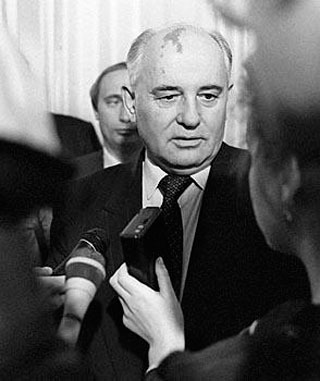 Дело фирмы "СПАГ" 
13 мая 2003 г. 40 сотрудников Федерального управления уголовной полиции Германии штурмовали офис фирмы "S. Petersburg Immobilien und Beteilgungen Aktienge-sellshaft" (SPAG) в городке Мерфельден-Вальдорф, на юге земли Гессен. Одновременно проводились обыски на квартирах менеджеров компании. О полицейской операции был проинформирован непосредственно канцлер Герхард Шредер. Уведомление получило также Министерство внутренних дел России. Причиной необычной открытости полиции были опасения, что акция, затрагивающая фирму, некогда связанную с Путиным, может вызвать дипломатические осложнения. 

В тот же день были проведены обыски в общей сложности в 28 фирмах и жилых помещениях в районе Рейн-Майн, Гамбурге и Мюнхене. В числе прочих обыску подвергся баварский банк Baader Wertpapierhandelsbank AG, который, приобрел 30% акций компании SPAG и выставил ее бумаги на бирже. Акции компании SPAG на весну 2003 г. все еще котировались на немецкой бирже. Ими торговали в Берлине, Бремене, Штуттгарте, Мюнхене, а также на электронных площадках. Курс акций составлял 0,64 евро, понизившись по сравнению с рекордным уровнем, который был достигнут летом 1999 г. (35,28 евро), примерно на 98%. 

Фирма СПАГ имела свою историю. В 1992 г. во главе городской делегации Владимир Путин посетил Франкфурт-на-Майне, где он и другой член делегации, Владимир Смирнов, убедили группу франкфуртских инвесторов создать компанию SPAG. Это была уже вторая совместная поездка Путина и Смирнова во Франкфурт-на-Майне. В 2001 г. Смирнов так рассказывал об их знакомстве: "С Владимиром Владимировичем Путиным я познакомился в 1991 г. во Франкфурте-на-Майне, где решался вопрос привлечения в наш город первых частных западных инвестиций... Я знаю Володю вот уже 10 лет, и за все это время он меня ни разу не разочаровал, как предприниматель, профессионал, как человек". 

4 августа 1992 г. SPAG была создана и зарегистрирована в Торгово-промышленной палате Франкфурта-на-Майне. Через посредство дочерних российско-немецких компаний СПАГ должна была заняться инвестированием в санкт-петербургскую недвижимость, т. е. на деньги иностранных вкладчиков закупать, ремонтировать и строить объекты в Санкт-Петербурге. В числе учредителей компании были адвокат Рудольф Риттер (брат министра экономики Лихтенштейна Михeля Риттера [Michael Ritter]), по существу являвшийся руководителем компании и занимавший в ней пост вице-председателя наблюдательного совета; Комитет по управлению государственным имуществом (КУГИ) Санкт-Петербурга, банк "Санкт-Петербург" и германо-российское СП "Информ-Футуре". 

КУГИ в августе 1992 г. возглавлял С. Беляев; банк Санкт-Петербург - будущий заместитель министра финансов России (в 2000-01 гг., с 2001 г. - глава банка Газпрома - Газпромбанк) Юрий Львов; СП "Информ-Футуре" - Владимир Смирнов, числившийся с 1992 г. советником А. Собчака. В феврале 2000 г. Смирнов стал председателем Биржевого совета некоммерческого партнерства "Санкт-Петербургская фьючерная биржа", с мая 2000-го по декабрь 2001 г. - работал в Управлении делами президента (Путина) генеральным директором "Предприятия по поставкам продукции". С 3 января 2002 г. - заместителем генерального директора, с 4 января - временно исполняющим обязанности директора, и с марта 2002 г. - генеральным директором фирмы Техснабэкспорт, State atomic company, поставляющей уран за границу. 

В Консультативный совет СПАГа в 1992 г. вошли кроме бизнесменов четыре чиновника санкт-петербургской мэрии, в том числе Путин. 200 акций фирмы получила в собственность мэрия города, но в декабре 1994 г. эти акции были переданы Путиным в управление Смирнову. 

СПАГ имел покровительство в лице Собчака. "Мы поддерживаем вас политически и административно",- написал фирме СПАГ Собчак в приветственном послании. Кроме Путина разные лица входили в состав постоянно обновляющегося консультативного совета СПАГа. Входил туда будущий министр экономики Герман Греф, председатель Комитета по градостроительству и архитектуре (КГА) Олег Харченко и занимавший различные посты в городской администрации Михаил Маневич (убитый в августе 1997 г.). Сам Путин согласно документации фирмы 1992 г. числился в СПАГе "заместителем председателя". По другим сведениям он был всего лишь "советником". Официально зарплаты от СПАГа Путин не получал. 23 мая 2000 г. на интернетовском сайте SPAG появилась информация о том, что в связи с подготовкой к принятию присяги Путин прекратил выполнение своих обязанностей. На следующий день этой информации на сайте уже не было. Однако нынешний директор SPAG Маркус Резе (Markus Rese), пояснил, что Путин до марта 2000 г., работал в компании в качестве консультанта вместе с Германом Грефом. 

13 июля 1994 г. возглавляемый Путиным КВС Санкт-Петербурга зарегистрировал АОЗТ "Знаменская" во главе с Владимиром Смирновым. В уставном капитале ЗАО "Знаменская" 2520 акций или 50,4% принадлежало СПАГу. Самому Смирнову через его офшорную фирму "ВС риел истейт инвестсментс, Лтд", зарегистрированную на острове Джерси, принадлежало еще 43,6% (с 20 октября 1995 г.). Остальные акции принадлежали еще примерно десяти физическим и юридическим лицам, часть которых в 1995 г. сменилась. 

Не менее сложной была структура фирмы ТОО СП "Информ-Футуре", в которой СПАГ владел 51% акций. Среди восьми совладельцев-соучредителей был сам Смирнов, две его офшорных фирмы: VS Real Estate Investments Ltd. (зарегистрированная на острове Джерси) и Е. С. Experts Ltd. (зарегистрированная на острове Мэн). До 27 октября 1995 г. в числе учредителей была также государственная муниципальная структура - ТПО "Жилищное хозяйство мэрии Санкт-Петербурга". С мая 1991 г. фирму "Информ-Футуре" возглавлял Смирнов. 

Меньше чем через месяц после регистрации - с молниеносной для России быстротой - "Информ-Футуре" получила право бессрочного использования 1287 квадратных метров земли в центре города. Свидетельство было выдано на основании распоряжения мэра Санкт-Петербурга Собчака, которое он подписал 21 октября 1992 г. В пункте 2 этого распоряжения говорилось: "Предоставить совместному российско-германскому предприятию "Информ-Футуре" земельный участок площадью 1,2 гектара на площади Конституции в квартале 15 западнее Варшавской улицы для строительства гостинично-делового центра сроком на 50 лет". Партнером иностранной фирмы "Информ-Футуре" в этом СП была муниципальная структура Санкт-Петербурга: ТПО "Жилищное хозяйства мэрии Санкт-Петербурга". Однако в налоговой инспекции города "Информ-Футуре" была зарегистрирована уже как фирма с другим адресом, причем российский партнер - город Санкт-Петербург - куда-то испарился, а учредителей у фирмы осталось всего трое: Е. С. Experts Ltd., VS Real Estate Investments Ltd. и СПАГ. Генеральным директором фирмы остался Смирнов. 

Похожим образом развивались события вокруг фирмы "Знаменская". Меньше чем через месяц после регистрации фирмы, городское правительство передает "Знаменской" в собственность целый квартал в центре города для создания "бизнес-центра". Сумма компенсации городу за расселение людей, проживавших в домах, подлежащих сносу или реконструкции, составила полтора миллиарда рублей. Через полтора года в другом постановлении по тому же вопросу фигурировала просьба Собчака выплатить городу деньги. Новый мэр Санкт-Петербурга Яковлев тоже подписал распоряжение, где требовал от руководства ЗАО "Знаменская" оплатить долг в полтора миллиарда рублей. Это означало, что Смирнов деньги за расселение жильцов городу так и не выплатил. 

В августе 1994 г. Путин подписал от имени мэрии еще одно важное распоряжение, не имеющее непосредственного отношения к СПАГу, но имеющее прямое отношение к Смирнову: о создании "Петербургской топливной компании" (ПТК). Смирнов занимал в ПТК пост гендиректора в 1997-98 гг., а с января по май 2000 г. был председателем совета директоров и президентом компании. Вице-президентом ПТК с июля 1998 до начала 2000 г. был Владимир Кумарин (он же Барсуков). Компания получила право монопольной розничной торговли бензином, включая поставки бензина всем муниципальным (городским) службам. В дополнение к этому Путин подписал еще и постановление о создании сети бензозаправочных станций "Петербургской топливной компании". 

Российские правоохранительные органы считали Кумарина (по кличке Кум) основателем, руководителем и мозговым центром "Тамбовской" ОПГ. В период с 1990 по 1993 гг. Кумарин отбывал тюремное наказание за вымогательство. Освободившись в начале 1993 г., стал заниматься бизнесом в Санкт-Петербурге, в том числе ресторанным бизнесом и казино. Его преступная группировка занимала по одним сведениям лидирующее положение в Санкт-Петербурге, по другим - была второй по мощи и численности; насчитывала 300-400 бойцов, специализировалась на вымогательствах, похищениях людей, ограблениях и разбойных нападениях. Имела службу наружного наблюдения и радиотелефонного контроля, агентурную сеть среди сотрудников ГУВД Санкт-Петербурга; поддерживала контакты с охранными фирмами "Торнадо" и "Комкон", считалась самой дисциплинированной из городских ОПГ. В 1994 г. на Кумарина было совершено покушение. Его водитель и телохранитель были убиты. Сам Кумарин выжил, но потерял руку. Месяц был в коме, затем уехал лечиться в Германию и Швейцарию. Вернулся в Санкт-Петербург в 1996 г., поменял фамилию на Барсуков (арестован 22 августа 2007 г.). 

Акционерами ПТК были разные юридические и физические лица. Самый крупный пакет акций - 14,5% принадлежал КУГИ. Имелись пакеты акций и в собственности административных структур Санкт-Петербурга и Ленинградской области. 5% акций принадлежали фирме почетного консула Сейшельских островов Виктора Хмарина - "Вита-Х". Хмарин - однокурсник и друг студенческой юности Путина; его сестра Людмила Хмарина была невестой старшего лейтенанта КГБ Владимира Путина, с который старший лейтенант расстался накануне свадьбы. 

В начале 1996 г. SPAG официально сообщает в германском коммерческом регистре, что "имеет в собственности крупные объекты недвижимости в Санкт-Петербурге". Представитель Торгово-промышленной палаты во Франкфурте добавляет в официальных бумагах, что "права на собственность в Санкт-Петербурге остаются неясными". Смирнов же в своих интервью неоднократно утверждал, что работы по реконструкции и строительству зданий в Санкт-Петербурге ведутся исключительно на средства, полученные от продажи акций петербургских компаний холдинга на бирже во Франкфурте-на-Майне. Иначе говоря, работы ведутся не на кредитные средства, а за счет продажи выпущенных акций. В некоторых публикациях даже называлась цена в 140 марок за акцию. Однако, если посмотреть, как продавались акции SPAG в Германии, где они были выставлены на бирже с 1997 г., то их стоимость, за редким исключением, неизменно снижалась, и цена в 140 марок была сильным преувеличением. 

Для обсуждения проблем СПАГа Смирнов, Риттер и Путин неоднократно встречались в период 1994-1998 гг. Немецкий бухгалтер Клаус Питер Зауэр (Klaus Peter Sauer), участвовавший в создании компании и до сих пор являющийся одним из ее директоров, встречался с Путиным шесть раз, как в России, так и во Франкфурте. Зауэр же свидетельствует о по крайней мере одной встрече между Риттером и Путиным в 1994-95 гг. Точно известно, что в августе 1998 г. Риттер также встречался со Смирновым. 

Партнерам было что обсуждать. Строительство гостинично-делового центра должно было завершиться в 2001 г., на что указывалось в официальном сообщении муниципалитета. Для реализации этого проекта требовалось от 80 до 100 млн долларов иностранных инвестиций. SPAG поместила на своем сайте информацию, что является единственной иностранной организацией, получившей право на инвестирование в крупные строительные проекты в Санкт-Петербурге. Действительно, примерно 140 млн немецких марок было вложено СПАГом в строительные проекты. Но деятельность фирмы в целом все больше и больше походила на банальную аферу. 

Именно к этому времени относится начало партнерства СПАГа и Кумарина-Барсукова. Весной 2004 г. немецкая полиция допросила (при посредничестве органов российской прокуратуры) Барсукова-Кумарина, о чем тот рассказал в одном из своих интервью: "А что я мог им сообщить? Я вообще узнал об этом проекте в 1996 г., когда лечился в Германии после покушения. Тогда общие знакомые познакомили меня с Руди [Рудольфом Риттером] и с другими людьми и предложили поучаствовать в проекте "Знаменская" - там надо было расселить 300 коммуналок и построить бизнес-центр. Я вошел в совет директоров как вице-президент Петербургской топливной компании, чтобы разобраться, стоит ли нам в этом участвовать. Мы даже расселили штук семь коммуналок. Но потом мы решили что нам выгоднее строить бензоколонки, и я из проекта вышел".51 

На самом деле Кумарин-Барсуков в июне 1999 г. только вошел в совет директоров ЗАО "Знаменская". Он был избран туда четырьмя неназванными в проспекте акционерами. Одним из этих акционеров был Смирнов. 

В апреле 1999 г. германская служба безопасности BND в отчете, посвященном Лихтенштейну как европейскому центру по отмыванию денег, назвала основателя и директора Рудольфа Риттера агентом колумбийского наркотреста братьев Очоа и российской организованной преступности. BND сообщала, что Риттер создал целую сеть подставных фирм для отмывания денег. Деньги переводились через румынский банк IRB [International Bank of Religions] с целью приобретения недвижимости в России, что приносило прибыль Риттеру, акционеру SPAG с большим пакетом акций. 

В поле зрения БНД и других спецслужб, включая лихтенштейнские, SPAG попала в связи с тем, что австрийский прокурор Шпитце, назначенный по инициативе князя Ганса Адама II для расследования фактов отмывания денег, пришел к выводу, что в Вадуц, столицу Лихтенштейна, при посредничестве Риттера переводились значительные суммы денег из петербургской штаб-квартиры СПАГа. 13 мая 1999 г. Рудольф Риттер был арестован в Вадуце в рамках полицейской операции, осуществленной во взаимодействии с австрийской финансовой бригадой. Вместе с ним были арестованы еще четверо адвокатов и бизнесменов, в том числе партнер Риттера адвокат Эжен (Евгений) фон Хоффен-Хееб (Eugen von Hoffen-Heeb). Риттеру инкриминировались незаконные трансакции на сумму от 6 до 8 млн долларов, относящиеся к 1995 г. 

Уже после ареста Риттера и Хоффен-Хееба, 17 декабря 1999 г., состоялась "чрезвычайная встреча" крупных еще не арестованных акционеров SPAG, связанная с обсуждением процесса полного слияния компании со своими петербургскими "дочками" ЗАО "Знаменская" и "Информ-Футуре", в уставном капитале которых доля SPAG достигала 51%. Через договор о залоге с компанией СПАГ (в качестве дополнения к инвестиционному контракту от 1997 г.) ЗАО "Знаменская" становилась петербургским филиалом СПАГа и передавала всю свою собственность - объекты в историческом центре города - германской фирме СПАГ. Среди отданного - бизнес-центр на улице Тамбовской (ООО "Информ-Футуре") и торгово-развлекательный комплекс "Невский международный центр" (ЗАО "Знаменская"). За этот "залог" Смирнов получил деньги. В течение первой половины 2000 г. СПАГ перевел в ЗАО "Знаменская" сумму, исчисляемую в миллионах немецких марок.52 

В 2000 г. в интриги, связанные с делом СПАГ неожиданно включилось украинское правительство, возглавляемое президентом Леонидом Кучмой. Дело в том, что к этому времени российские спецслужбы, потратив большое количество денег, скупили в Германии компрометирующие президента Путина документы, однако один комплект досье на Путина оказался в распоряжении украинской разведки (и был передан руководителю Службы безопасности Украины (СБУ) Леониду Деркачу. Обо всем этом мы бы никогда не узнали, но в 2000 г. группа офицеров охраны Леонида Кучмы под руководством бывшего руководителя КГБ Украины генерала Евгения Марчука организовала несанкционированное прослушивание и записывание разговоров в кабинете Кучмы, и среди многих сотен часов записей оказались в том числе и разговоры, касавшиеся досье немецкой разведки на Путина. Вывезенные за границу, эти несанкционированные записи, получившие название "Пленки Кучмы", благодаря усилиям целой группы лиц стали достоянием общественности. Отрывки из разговоров в кабинете Кучмы с очевидностью доказывают главное: досье немецкой разведки о вовлеченности Путина в незаконные операции существовало, и, по мнению украинского правительства, оно безусловно компрометировало президента Путина. Вот несколько цитат из этих записей, относящихся к июню 2000 г. 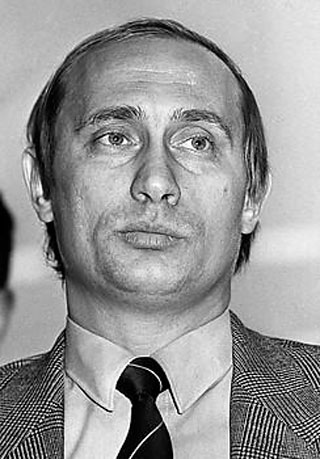 Разговор первый: 
Деркач: Леонид Данилович, мы вот тут у немцев интересную информацию вытянули. Значит, арестован вот такой вот деятель. Вот, он еще не переведен. Вот. 

Кучма [читает]: Риттер, Рудольф Риттер [Rudolf Ritter]. 

Деркач: Да. И по делу на этих, на контрабанду наркотиков. [...] Вот они, документы. Вот они вынули и документы. Вот здесь и Вова Путин. 

Кучма: Это про Путина? 

Деркач: Значит, россияне вот это все выкупили. Вот эти все документы. Остались только у нас. Я думаю, что Патрушев будет [в Киеве] 15-16-17 [июня]. Вот это ему для работы [...] 

Кучма: Угу. 

Деркач: Ну, а у себя будем хранить. Они тут где-то хотят все закрыть. Разговор второй: 
Кучма: Только под запись Патрушеву передавать! Это действительно ценные материалы или нет? 

Деркач: По этому... 

Кучма: По Путину. 

Деркач: Да. Там имеется очень много ценного. Это действительно фирма, которая... 

Кучма: Нет, ты мне скажи - это Путину передать или сказать ему, что у нас есть материалы? [...] 

Деркач: Ну, можно. Но он все равно поймет, откуда мы взяли материалы. [...] 

Кучма: Я скажу, что у Службы безопасности нашей есть интересные материалы. Я не буду ему даже передавать. 

Деркач: И сказать, что мы выбрали из Германии, и все, что было, значит, у нас [...] Больше ни у кого нет. [...] Теперь, я подготовил все документы по Путину и отдал вам. 

Кучма: Видимо, если будет необходимость. Я не говорю, что я буду лично отдавать. Может, ты Патрушеву отдашь? 

Деркач: Нет, ну я просто, как мы примем решение, все равно отдавать надо. Потому, что они все эти документы выкупили по всей Европе, потому что только у нас остался. Эта спецслужба в Германии [...] Поэтому он очень заинтересован. 

Кучма: А может, я скажу, что у нас есть документы, подлинные факты в Германии. Я вдаваться не буду. 

Деркач: Ага. 

Кучма: Скажу: "Дайте поручение своим, пускай с нашей службой свяжутся". А когда они с тобой свяжутся, скажешь: "Я президенту отдал, блядь. Забрать у него никак не могу". 

Деркач: Хорошо. 

Кучма: Поиграть надо тоже. Разговор третий: 
Деркач: И еще один вопрос, по Путину [...] 

Кучма: Я сказал, что наша служба какие-то материалы взяла у немцев, они могут представлять интересы для вашей страны. Значит, если вы не возражаете, мы передадим Патрушеву, мой руководитель службы передаст Патрушеву. Я говорю: "Я не знаю ценности того, что там было". Так что я очень корректно сказал. 

Деркач: Но вы сказали так, да? 

Кучма: Да, да. А ты с Патрушевым встречался? 

Деркач: Я встречался, но я без вас не могу. Разговор четвертый: 
Кучма: [...] Ну а дальше будем с россиянами работать по спецслужбам. У нас нормальное сотрудничество, и идет процесс. [...] Ну, по Путину там тоже начали. [...] Причем, мне показывали материалы из Германии абсолютно достоверные о создании там компании в Санкт Петербурге, где стоял Путин [...]. Материалы действительные. [...] У нас один краденый экземпляр есть, так сказать, а россияне выкупили все до мелочей. 

Международное расследование деятельности Риттера, Хоффен-Хееба и фирмы СПАГ тянулось несколько лет. 13 июля 2001 г. прокуратура Княжества Лихтенштейн предъявила арестованным обвинение в отмывании денег и злоупотреблении доверием. Евгений фон Хоффен-Хееб за месяц до этого уже был приговорен к 8 годам тюремного заключения за мошенничество, но подал на апелляцию. Главный прокурор Лихтенштейна Готфрид Клотц (Gottfried Klotz) в интервью газете "КоммерсантЪ" пояснил, что "эти господа принимали выручку от операций с наркотиками, которые осуществлялись колумбийскими картелями, и отмывали ее на бирже, покупая акции SPAG. Да еще и по завышенной цене - то есть в процессе отмывания обманывали клиентов. В результате они присвоили около 226 тыс. швейцарских франков (133 тысяч долларов)".53 Предполагалось, что суд над Риттером и фон Хоффеном начнется в октябре 2001 г., но этого не произошло. 

Если прокуратура Княжества Лихтенштейн и германские власти к Путину претензий не предъявляли, то в США к этому делу подошли строже. По настоянию американских официальных лиц Россия была занесена в международный "черный список" государств, причастных к отмыванию денег, составленный группой Financial Action Task Force. Как заявил бывший высокопоставленный чиновник американской администрации, одним из главных оснований для внесения России в "черный список" была солидная стопка разведывательных донесений, в которых Путин упоминался в связи с незаконными операциями фирмы SPAG; хотя пресссекретарь Financial Action Task Force Алисон Бенни (Alison Benney) указала, что Россия была включена в черный список по десяти разным критериям, и не из-за Путина и СПАГа.54 

Правда, и адвокаты Риттера не бездействовали. По словам Германа Бокля, представлявшего его интересы, на Риттере, руководителе 24 трастовых фондов в Княжестве Лихтенштейн, оставалось всего два обвинения. Одно действительно было связано с акциями фирмы СПАГ, поскольку следователи считали, что из-за действий Риттера немецкие вкладчики были обмануты на 300.000 немецких марок. Другое обвинение не имело отношения к СПАГу. Следователи обвиняли Риттера в том, что он принял на счета своих трастовых фондов полтора миллиона долларов США от некоего Хуана Карлоса Сааведра (Juan Carlos Saavedra), который подозревался в работе на колумбийский наркокартель "Кали". Деньги колумбийца были переправлены из Милана и Мадрида через границу княжества в мешках. 

После решительных действий, предпринятых немцами, дело в отношении Риттера и фон Хоффена наконец дошло до суда в Лихтенштейне, который состоялся в октябре 2003 г. (хотя обвинительное заключение прокуратуры Лихтенштейна поступило в суд еще 9 декабря 2002 г., было предъявлено 12 декабря и зарегистрировано 23 декабря). Подсудимые настаивали, что отмыванием криминальных денег не занимались, а лишь использовали легальные для Лихтенштейна схемы минимизации налогов. Фон Хоффену дали еще один год (к его восьми, из которых он уже отбыл три). Риттер получил 18 месяцев условно за то, что продал немецким инвесторам три десятка акций СПАГа, помимо биржи и по завышенной цене. 

Германские правоохранительные органы лихтенштейнским судом остались неудовлетворены, и прокуратура Дармштадта начала дополнительное расследование по подозрению в отмывании денег, которые через немецкую компанию СПАГ вкладывались в российскую недвижимость.55 Однако суда в Германии по делу Риттера пока не было. Возможно, органы германского правосудия ждали дня, когда Путин перестанет быть президентом и его можно будет допросить, чтобы получить недостающие ответы на вопросы. 

Что касается Лихтенштейна, то Риттеру и фон Хоффену удалось добиться своего полного оправдания решением Верховного суда Княжества Лихтенштейн, которое вступило в силу в феврале 2005 г. По мнению Верховного суда Лихтенштейна, Риттер не знал о принадлежности его колумбийского клиента Хуана Карлоса Сааведра к преступному миру. Согласно этому вердикту причастность обоих обвиняемых к операциям по отмыванию "грязных денег", а также связи с наркокартелями и иными преступными организациями признаны не соответствующими действительности.56 Пленки Кучмы, как источник по изучению коррупции в России 
Разумеется, в течение 2000 г., первого года правления Путина, когда в кабинете Кучмы велись несанкционированные записи, касательно России и Путина обсуждалось не только досье германской разведки. В этой главе достойны упоминания несколько эпизодов. 

1. Незаконное и негласное, в обход украинского и российского законодательств, соучастие в покупке в 2000 г. украинской компании "Украинский алюминий" российской компанией "Сибалюминий" за 100 млн долларов, выведенных для этого на офшорные счета кипрской офшорной компания "White Orient World Invest Limited", Кипр, Лимассол. Уклонение от уплаты налога в бюджет России в размере 20 млн долларов, а также уклонение от уплаты соответствующего налога в бюджет Украины "Украинским алюминием". 

2. Незаконное получение от 50 до 60 млн долларов наличными из украинского банка "Украина" с ведома и по указанию президента Украины Леонида Кучмы для ведения Путиным собственной избирательной кампании в России; возврат Украине в счет полученных наличных после победы Путина на президентских выборах 268,5 млн долларов в форме списания государственного долга Украины России. Иными словами, Путин провел финансирование собственной избирательной кампании за счет бюджета российского государства, заплатив за это Украине из Российского бюджета более 200 млн долларов. Правда, эти 200 с лишним миллионов легли не в казну Украины, а через украинскую фирму "Итера" были переведены на офшорные счета, указанные украинским правительством. 

Следует отметить, что сумбурность мыслей и нечеткость смысла присуща оригинальному тексту и не является следствием неправильной распечатки пленок или неточного перевода. Государственные деятели Украины разговаривают именно так. Разговор первый: 
17 апреля 2000 г. Запись разговора президента Леонида Кучмы с Главой налоговой администрации Украины Николаем Азаровым 

Азаров: Теперь вот завтра будете с Путиным встречаться, да? 

Кучма: Да. 

Азаров: Вот. Может быть, дадите материал? Для нас очень большое значение имеет, с кем мы имеем дело. Либо с офшорами - тогда не только наши деньги уплывают, не только российские деньги уплывают в офшоры, как сейчас происходит, но есть реальные сведения о реальных контрактах. Если договор на поставку нефтепродуктов, газа заключен с офшорной компанией, мы абсолютно не знаем и не владеем вопросом. Не знаем направление курса. Поэтому, я думаю, Путин должен заинтересоваться вопросом, куда его деньги идут. Почему не напрямую нам работать? Вот, мы можем передать справку. Расчеты идут через восемь там или девять офшорных компаний. Если бы мы заключали договора напрямую с обязательствами наших стран - наша структура и их структура, российская. Напрямую. Какие вопросы? За все это мы ни копейки не получаем. [...] Практически все абсолютно поставляется через офшоры. Вот эту папку я вам подготовил. Вообще, конечно, надо бы договориться, чтобы все-таки нам дали информацию по всем этим вопросам. А сейчас пока Россия для нас - темный лес. Нам иногда проще информацию получить где-то в Латвии, чем в России. Я понимаю, почему. Потому что там они все завязаны. 

Кучма: Завязаны, правильно ты говоришь. 

Азаров: Все завязаны, повязаны. [...] Теперь по "Украинскому алюминию". Вообще, вы в курсе, как это все приватизировалось? 

Кучма: Ну, в целом за ним стоит "Российский алюминий". 

Азаров: Сибалюминий. 

Кучма: Сибалюминий. 

Азаров: А в принципе, приватизировали его - хотите смейтесь, хотите нет - кипрская офшорная компания "White Orient World Invest Limited", Кипр, Лимассол. 

Кучма: Это откуда деньги пойдут? 

Азаров: Да. Откуда деньги пойдут. 

Кучма: Это российские деньги. [...] Cейчас они под крышей у Путина практически. [...] Но это ж колоссальные деньги. 

Азаров: Да, но Кипр, Лимассол. 

Кучма: А с Кипра они ничего не платят. 

Азаров: Ну теперь давайте задумаемся, куда ж они пойдут? Мы ж тоже смотрим на все эти дела странно. Мы ж строим бюджет. И наш, и российский. Если б это делалось не через Кипр, а делалось напрямую, как положено, то российский бюджет получил бы свои 20 процентов и мы получили. 

Кучма: Да. 

Азаров: А так мы через всех этих клиентов, так далее и так далее... Я просто вам для информации. 

Кучма: Ну, так я ж это знаю. Самое главное, что за 100 миллионов долларов продали. Разговор второй: 
15 июля 2000 г. Запись разговора президента Леонида Кучмы с главой налоговой администрации Украины Николаем Азаровым 

Кучма: Ну, а куда все потоки пошли денежные? Разберетесь сами. Мы перед выборами в России, по просьбе Путина, заплатили, значит, не знаю там 50 или сколько миллионов, или 60 миллионов долларов. Ну, которые наличные. Один кредит дал экспортно-импортный банк и еще кто-то дал. 

Азаров: "Украина", Банк "Украина". 

Кучма: Да? Банк "Украина"? 

Азаров: Да. 

Кучма: С банком "Украина" рассчитался экспортно-импортный банк, он миллиона два выиграл заодно. [...] Мне сказали, что он отдал миллионов 20 из 30-ти. Ну, так уточни. Первое, я сам могу уточнить, если тебе не дают. Ты должен знать, сколько засчитала Россия. Я убежден, и, когда меня просили, мне сказали, так сказать, что засчитали не 53,7 миллионов, а засчитали перемножить на пять. 

Азаров: Наоборот. 

Кучма: Наоборот! То есть списали долг намного больше. 

Азаров: Намного больше. 

Кучма: Так вот, он это "намного больше" показывал или нет? И эта разница... 

Азаров: [перебивает]. Во взаимным расчетах. 

Кучма: Во взаимных расчетах. И эта разница пошла куда? Рассчитывались через "Итеру", чтоб не через РАУ "Газпром", там же чересчур, так сказать, видно, что это меньше. Изымали сразу через оффшорные зоны. Так? Ну, чтоб ты знал. Кооператив "Озеро" 
Советский человек всегда хотел иметь хорошую квартиру и дачу. Хорошие квартиры были у немногих. А дач почти ни у кого не было. Будущий президент Путин тоже был советским человеком. Он тоже хотел хорошую квартиру и дачу. Как только позволили обстоятельства, а Путину обстоятельства позволили это сделать уже в 1992 г., через год после начала работы в городской мэрии, Путин купил и то и другое. 

В Петербурге одним из самых фешенебельных районов считается Васильевский остров. Именно в этот район переехал Путин во время работы в правительстве Санкт-Петербурга. Квартира в доме № 17 по 2-й линии Васильевского острова досталась Путину весьма странным образом. Изначально этот дом был поставлен на капитальный ремонт (за счет города) для того, чтобы впоследствии передать эти квартиры согласно закону тем, кто должен получить их от города в порядке определенной специальной процедурой очереди. Однако квартиры в элитном доме достались совершенно посторонним людям, в том числе Путину. Сам Путин объясняет свой переезд в дом № 17 тем, что он с кем-то совершил обмен квартирами. Действительно, 23 февраля 1993 г. Путин получил "обменный ордер" № 205553/22. Однако в графе, где должны были быть указаны данные человека, с которым Путин поменялся, стоял прочерк. 

Примерно в это же время, в конце 1992 г., Путин купил два соседствующих земельных участка - 3302 и 3494 кв. м. под дачу в поселке Соловьевка Приозерского района Ленинградской области. Печальный вывод, который приходится сделать, заключается в том, что государственный чиновник за государственную зарплату не мог позволить себе в 1992-93 гг. приобрести квартиру и купить дачу, разве что он имел какой-то "левый" доход. Путин этот доход, конечно же, имел. 

К лету 1996 г. на участке была воздвигнута двухэтажная дача, похожая на дворец. Летний дом Путиных оценивался примерно в 500 тысяч долларов и был зарегистрирован на жену-домохозяйку Людмилу Путину. "Дом был кирпичный, но изнутри обшит деревом", с сауной на первом этаже, вспоминал Путин. 12 августе 1996 г. Путин с приятелями, в том числе мужем его секретарши Марины Ентальцевой, справлял в сауне "поминки по прежней должности", утраченной благодаря проигранным Собчаком выборам. Попарившись, они искупались в озере и вернулись в комнату отдыха при сауне, не заметив, что баня в их отсутствие загорелась. Люди все еле выбежали, но все наличные деньги Путиных сгорели вместе с дачей - поскольку Путины, как все истинно русские люди, хранили деньги (естественно, доллары) не в банке, а в портфеле"дипломате". "Пожарные, когда сделали экспертизу, - вспоминал Путин - пришли к выводу, что во всем виноваты строители: они неправильно сложили печку. А раз они виноваты, то обязаны возместить ущерб. Первый способ - заплатить деньги. Но непонятно было какие. [...] В общем, непонятно, как индексировать. Поэтому второй способ мне понравился больше. Заставить их восстановить все в прежнем объеме. Что и было сделано. Они поставили точно такую же коробку, сами наняли польскую фирму, и она все доделала. Строители сделали все это за полтора года. Все стало, как до пожара и даже немножко лучше. Только сауну мы попросили вообще убрать".57 

Видному чиновнику администрации президента (каковым Путин стал вскоре после пожара) строительная фирма не смогла отказать в его пожелании "восстановить все в прежнем объеме". 

Пока строители восстанавливали дачу, Путин, чтобы не терять времени, создал целый дачный кооператив. 10 ноября 1996 г. восемь владельцев дачных поместий на берегу Комсомольского озера (Ленинградская область, петербургский аналог Жуковки и Рублевки). Среди названных учредителей кооператива были Владимир Путин, занимавший в то время должность заместителя управляющего делами президента; владельцы корпорации "Стрим" и акционеры банка "Россия" Юрий Валентинович Ковальчук и офицер действующего резерва Владимир Иванович Якунин, бывший офицер КГБ под дипломатическим прикрытием, с 2005 г. - президент РАО "Российские железные дороги", созданного на основе Министерства путей сообщения; Андрей и Сергей Фурсенко (братья); Николай Шамалов - бизнесмен, доставлявший в стоматологические клиники Санкт-Петербурга оборудование фирмы "Сименс", владелец 12,65% акций (на 1 июля 2005 г.) банка "Россия" (его сын Юрий почему-то назначен главой крупнейшего российского пенсионного фонда Газфонд). Разумеется, Владимир Смирнов тоже был в числе учредителей. Он был председателем кооператива "Озеро". Восьмым учредителем был тогдашний председатель правления банка "Россия" Виктор Мячин. 



Кооператив охранялся ЧОПом "Риф", принадлежащим Барсукову-Кумарину. Охранять было что: трехэтажные дачи, построенные прямо в лесу, радиомаяк, метеорологическую станцию, площадку для вертолетов, на которую прибывали в обстановке секретности на уикенд президент Путин, глава ФСБ Николай Патрушев, полномочный представитель президента по Северо-Западному округу Виктор Черкесов... 

Наверное, именно здесь, на берегу озера Комсомольское, Путин, может быть, травмированный историей со сгоравшей на его глазах даче вместе с дипломатом с деньгами, так проникся строительством резиденций, что всерьез занялся улучшением своего быта, когда стал президентом России. От Ельцина Путин унаследовал двенадцать президентских резиденций и пансионатов: "Ново-Огарево" (Московская область), "Ватутинки" (Московская область), "Русь" (Завидово, Тверская область), "Горки-9" (Московская область), "Валдай" (Новгородская область), "Бочаров ручей" (Сочи, Краснодарский край), "АБЦ" (Москва), "Шуйская Чупа" (Карелия), "Волжский утес" (Самарская область), "Сосны" (Красноярский край), "Ангарские хутора" (Иркутская область), "Тантал" (Саратовская область). 

В марте 2001 г. Управление делами президента обратилось в Министерства экономики и финансов за согласованием программы реконструкции президентского пансионата "Ватутинки". Программа предусматривала в том числе закупку нескольких джакузи, стоимостью 2,7 млн долларов. 

В дополнение к ельцинским резиденциям в 2001 г. было принято решение перевести в разряд резиденций президента исторический Константиновский дворец в Стрельне под Петербургом, который с этой целью предстояло перестроить. Стоимость проекта оценивалась в сумму от 50 до 150 млн долларов. 

В начале 2003 г. Путин распорядился о переводе здания НИИ растениеводства имени Николая Вавилова, расположенного на Исаакиевской площади в Санкт-Петербурге, в ведение управления делами президента с целью использования ее в качестве резиденции, поскольку Стрельня находится слишком далеко от центра города. 

29 апреля 2003 г. на Московском судоремонтном заводе была спущена на воду новопостроенная моторная яхта "Паллада" стоимостью около 4 млн долларов, предназначенная для морских выездов президента. Ранее Путиным использовался находящийся на балансе Московского речного пароходства теплоход "Россия" (модернизированный в 1994 г. для Ельцина в Финляндии), а также теплоход "Кавказ", формально находящийся в ведении Федеральной погранслужбы. 

Но все это было потом. А пока оставшийся без работы после поражения Собчака Путин решил перейти как офицер действующего резерва в фирму "Ленфинторг" на должность генерального директора - это место давно было забронировано для Путина как "запасной аэродром". Но тут неожиданно последовал вызов в Москву. 

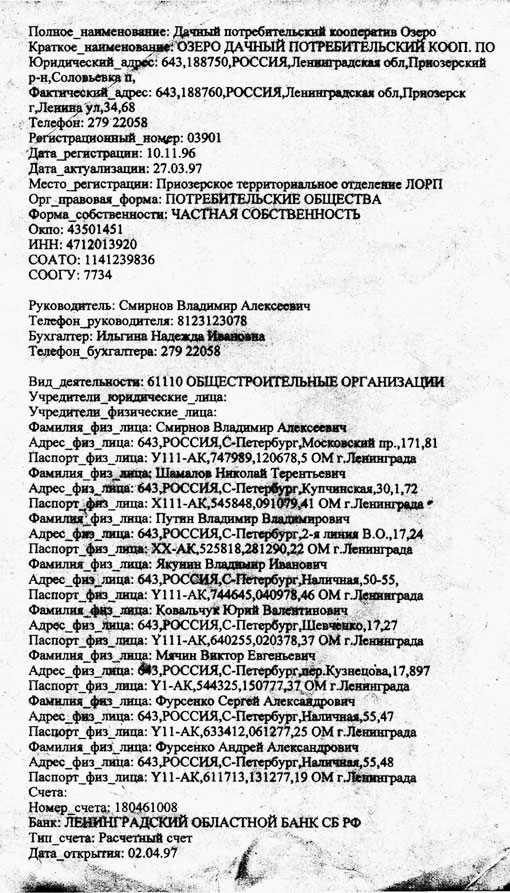 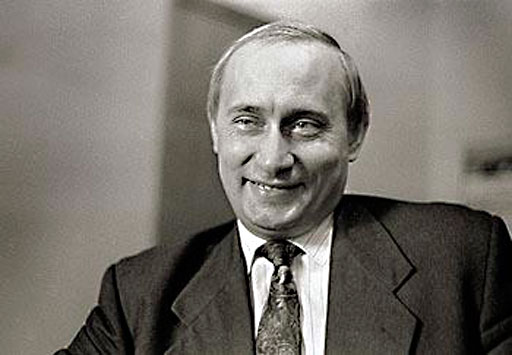 Владимир Путин в своем рабочем кабинете, 1994 год Примечания 
1. Геворкян Наталья, Колесников Андрей, Тимакова Наталья. От первого лица. Разговоры с Владимиром Путиным. М., изд. "Вагриус", с.76. 

2. Блоцкий Олег. Владимир Путин. Книга вторая. Дорога к власти. М., ОСМОС-ПРЕСС, 2002, с. 271. 

3. Усольцев Владимир. Сослуживец. М., ЭКСМО, с. 241-242. В. Усольцев (псевдоним; настоящее имя - Владимир Гортанов) служил вместе с В. Путиным в Дрездене в 1985-88 гг. и вышел в отставку, как и Путин, в звании подполковника. За год до выхода этих мемуаров интервью с автором и отрывки из книги были опубликованы в "Известиях" за 4 и 5 марта 2003 под псевдонимом Владимир Артамонов. 

4. Блоцкий Олег. Дорога к власти, с. 307-308. У Блоцкого этот сослуживец именуется Глебом Новоселовым - с уточнением, что "фамилия изменена". Предположительно, это Борис Мирошников - с 2001 г. начальник Главного управления специальных технических мероприятий МВД. 

5. Там же, с. 271-273. 

6. Там же, с. 283. Если следовать самому Путину, то его должность в университете называлась не "помощник ректора по международным вопросам", а "помощник ректора по международным связям" (От первого лица, с. 77). 

7. Вишневский Б. Прикомандированный к власти. Владимир Путин между Лубянкой и Кремлем. // "Независимая газета", 31 июля 1998; Российская элита. Психологические портреты. М., "Ладомир", 2000, с. 178; Вишневский Б. Господин Никто // К демократии и обратно. Сборник статей. М., ООО "Интеграл-Информ", 2004. 

8. Бричкина Лиза. Владимир Путин. Последний патрон. // "Профиль", № 32 (154), 30 августа 1999. 

9. "Литературная газета", № 8 (5778), 23-29 февраля 2000. 

10. Токарева Марина. Здесь каждый камень Путина знает. // "Общая газета", № 2 (336), 13-19 января 2000. 

11. От первого лица, с.78-79. 

12. Там же, с. 79. 

13. Блоцкий Олег. Дорога к власти, с. 287. 

14. Вишневский Б. Смертельная ошибка Ленсовета. // "Политический журнал", 23 мая 2005. 

15. Архипов И. Хождение в разведку и в политику. // "КоммерсантЪ-Daily", 14 сентября 1996. Вишневский Борис. Прикомандированный к власти. Владимир Путин между Лубянкой и Кремлем. // "Независимая газета", 31 июля 1998; Вишневский Б. О биографии В. Путина. // "Известия", 12 августа 1999. 

16. Боброва И., Маркина М., Бычков С., Ростовский М., Хинштейн А., Деева Е. Семь мгновений из жизни преемника. // "Московский комсомолец", 18 августа 1999. 

17. Усольцев В. Сослуживец, с. 7-8. 

18. Блоцкий О. Дорога к власти, с. 154. 

19. От первого лица, с. 41. 

20. Блоцкий О. Дорога к власти, с.309. 

21. От первого лица, с. 104-105. 

22. Блоцкий О. Дорога к власти, с. 331. 

23. "Новые Известия", 26 декабря 2002. 

24. От первого лица, с. 81-82. 

25. "Известия",12 августа 1999. 

26. От первого лица, с. 107. 

27. Президент тебе товарищ. Журналисты "Эхо-ТВ" вновь попытались ответить на вопрос "Who is Mr. Putin?". Правда, их ответ россияне в эфире не увидят // "Московские новости" № 25, 9 июля 2004; http://www.mn.ru/issue.php?2004-25-51 

28. Блоцкий О. Дорога к власти, с. 327. 

29. От первого лица, с. 89-90. 

30. Бонини Карло, д'Аванцо Джузеппе. Годы Путина между мафией и КГБ // La Repubblica, 13.07.2001. 

31. Правда, оригиналы документов исчезли. Судя по всему, они пропали где-то в период 1997-99 гг., когда Путин занимал должности начальника контрольного управления президента и директора ФСБ, а питерское Законодательное собрание (которому в 1994 г. достались архивы Петросовета) возглавляли близкие Путину люди - Юрий Кравцов, Виктор Новоселов, Сергей Миронов. Но ксерокопии материалов комиссии Салье - Гладкова частично сохранились. В марте 2000 г. М. Салье опубликовала на сайте фонда "Гласность", принадлежащего Сергею Григорьянцу, статью "В. Путин - "президент" коррумпированной олигархии!" См. также Иванидзе В. Неразборчивые связи северной столицы. // "Совершенно секретно", август 2000.; Лурье О. Колбаса для Питера // "Новая газета", № 10 (581), 13-19 марта 2000. 

32. От первого лица, с. 91. 

33. Салье М. Путин - "президент" коррумпированной олигархии! 

34. Там же; Лурье О. Колбаса для Питера. 

35. Салье М. Путин - "президент" коррумпированной олигархии!; Бонини Карло, д'Аванцо Джузеппе. Годы Путина между мафией и КГБ // La Repubblica, 13 июля 2001. 

36. Питч Ирен. Пикантная дружба. М., изд. Захарова, с. 171. 

37. Салье М. Путин - "президент" коррумпированной олигархии! 

38. Там же. Вот один из таких договоров: 

"Договор № 11/92. О ведении бартерных операций для обеспечения Санкт-Петербурга продовольствием. 13 января 1992 г. Санкт-Петербург. 

Комитет по внешним связям мэрии Санкт-Петербурга в лице заместителя председателя Комитета Аникина А. Г., именуемый о дальнейшем Комитет, с одной стороны, и акционерное общество "Джикоп" в лице заместителя генерального директора Иванова С. В., именуемый в дальнейшем Поставщик, заключили настоящий договор о следующем: 

Предмет договора. Комитет предоставляет Поставщику лицензии на экспорт редкоземельных материалов, 8 позиций, согласно представленному перечню и прилагаемым сертификатам. Общее количество имеющихся в наличии - 13.997 кг. Поставщик осуществляет бартерную сделку - обмен указанных материалов на продовольственные товары". 

В Приложении № 1 к договору были перечислены эти "8 позиций": ниобий электрический, ниобий пятиокись, тантал пятиокись, тербий, церий двуокись, итрий, скандий, цирконий - с количеством килограммов и ценой в немецких марках за килограмм (ниобий пятиокись - 3000 кг по 711 марок, скандий - 7 кг по 72,6 марок и так далее. (Лурье О. Колбаса для Питера // "Новая газета", № 10 (581), 13-19 марта 2000). 

У СП "Джикоп" было еще два совладельца - Джангир Рагимов и Сергей Викторович Иванов - очевидно, тот самый Иванов, который в качестве заместителя генерального директора фирмы "Джикоп" подписал договор с КВС "в лице заместителя председателя Комитета Аникина". Аникин, начиная с сентября 1992 г., работал гендиректором Внешнеторгового хозрасчетного объединения "Ленфинторг", которое впоследствии, в декабре 1994 г., выступило соучредителем АОЗТ "Контраст-Тур". Руководителем "Контраст-Тура" стал Дж. Рагимов. В другой фирме Дж. Рагимова - "Русской торговой палате" (РТП) - начинал в 1991-93 гг. в качестве исполнительного директора свою деятельность на поприще строительства капитализма в России Сергей Миронов, ставший несколько позже менеджером у отца и сына Молчановых, затем депутатом под патронажем Путина в Законодательном собрании Санкт-Петербурга, а впоследствии спикером верхней палаты российского парламента. Родным братом Джангира был Ильгам Рагимов - однокурсник Путина, староста его студенческой группы и один из четырех ближайших друзей студенческого времени Путина. Трое других студенческих друзей Путина - погибший на тренировке по дзюдо Владимир Черемушкин, Николай Егоров и Виктор Хмарин. 

39. Салье М. Путин - "президент" коррумпированной олигархии! 

40. Ежков Дмитрий. Проблема 2000-2008 // "Новая газета", 16 марта 2007. 

41. Лурье О. Колбаса для Питера // "Новая газета", № 10 (581), 13-19 марта 2000. 

42. Салье М. Путин - "президент" коррумпированной олигархии! 

43. Карло Бонини, Джузеппе д'Аванцо // La Repubblica, 13 июля 2001. 

44. Ежков Дмитрий. Проблема 2000-2008. // "Новая газета" ("цветной" выпуск "Свободное пространство", № 9 (19), 16 марта 2007). 

45. От первого лица, с. 90. 

46. La Repubblica, 13.07.2001; Какие документы есть за разоблачениями И. Рыбкина и М. Салье // "Новая газета", № 9, 9-11 февраля 2004. 

47. От первого лица, с. 93-94. 

48. "КоммерсантЪ-Daily", № 169, 4 сентября 1993. 

49. Там же. 

50. Многозначительная деталь. Д. Рождественский возглавлял "Российскую Гранд Приории Мальтийского ордена" с центром в Каннах - один из многочисленных самозванных, нелегитимных Мальтийских орденов. Но даже здесь, в Мальтийском ордере", в Каннах, заместителем Рождественского по "Российской Гранд Приории" был бывший начальник службы "Т" ("терроризм") ленинградского КГБ полковник Владимир Грунин. 

51. Цыганов Андрей. У Путина таких фирм штук 800 или 1800. // "КоммерсантЪ" № 60 (2899), 5 апреля 2004. 

52. Шлейнов Роман. Россией владеет один человек - ее управляющий // "Новая газета", № 9, 7 февраля 2005. 

53. Седых Игорь. В Лихтенштейне обвиняют работодателя Владимира Путина и Германа Грефа // "КоммерсантЪ", 23 июля 2001. 

54. Борисова Евгения. Мы - в "черном списке" из-за Путина // The Moscow Times, 29 августа 2001. 

55. Шлейнов Роман. Россией владеет один человек - ее управляющий. 

56. Ответ компании "СПАГ Санкт-Петербург Иммобилиен унд Бетайлигунгс Акциенгезелльшафт" на публикацию "Есть вопросы к свидетелю: президенту России" ("Новая газета", выпуск № 18 (1043), 14 марта 2005) // "Новая газета", № 79, 24 октября 2005. 

57. "Общая газета", 2000, № 2; От первого лица, с.114-117. 

Материалы по теме Авен Петр Олегович 
Азаров Николай Янович 
Айтжанов  Джолдасбек 
Алекперов Вагит Юсуфович 
Александров Алексей Иванович 
Аникин Александр Гаврилович 
Артемьев Игорь Юрьевич 
Беляев Сергей Георгиевич 
Березовский Борис Абрамович 
Беспалов Александр Дмитриевич 
Бойко Олег Викторович 
Болдовский Кирилл Анатольевич 
Болдырев Юрий Юрьевич 
Бурлаков Матвей Прокопьевич 
Васильев Александр Васильевич 
Васильев Борис Васильевич 
Васильев Сергей Александрович 
Вербицкая Людмила Алексеевна 
Витенберг Владимир Михайлович 
Вишневский Борис Лазаревич 
Голов Анатолий Григорьевич 
Голубев Валерий Александрович 
Горбачевский Николай Михайлович 
Горбенко Игорь Владимирович 
Горный Михаил Бениаминович 
Греф Герман Оскарович 
Григорьев Александр Андреевич 
Гришанов Владимир Васильевич 
Грунин Владимир Васильевич 
Гусинский Владимир Александрович 
Дерипаска Олег Владимирович 
Деркач Леонид Данилович  
Десятников Б.О. 
Донат Оскар Павлович 
Егоров Николай Дмитриевич 
Ентальцева Марина Валентиновна 
Еременко Владимир Иванович 
Затулин Константин Федорович 
Зауэр Клаус Питер (Klaus Peter Sauer) 
Золотов Виктор Васильевич 
Калугин Олег Данилович 
Капыш Павел Григорьевич 
Кармацкий Александр Иванович 
Катышев Михаил Борисович 
Ковальчук Юрий Валентинович  
Коловай Владимир Григорьевич 
Коржаков Александр Васильевич 
Кравцов Юрий Анатольевич 
Кудрин Алексей Леонидович 
Кумарин-Барсуков Владимир Сергеевич "Кум" 
Кучма Леонид Данилович    
Литвиненко Владимир Стефанович 
Лысейко Владимир Онуфриевич 
Львов Юрий Иванович 
Макутов Борис Александрович 
Маневич Михаил Владиславович 
Марчук Евгений Кириллович 
Медведев Дмитрий Анатольевич 
Меркурьев Станислав Петрович 
Миллер Алексей Борисович 
Мирилашвили Михаил Михайлович "Миша Кутаисский", "МММ" 
Миронов Сергей Михайлович 
Мирошник Георгий Михайлович 
Молчанов Юрий Вячеславович 
Мутко Виталий Леонтьевич 
Мячин Виктор Евгеньевич 
Нарусова Людмила Борисовна 
Никешин Сергей Николаевич 
Новоселов Виктор Семенович 
Патрушев Николай Платонович 
Петров Борис Михайлович 
Платонов Сергей Борисович 
Поломарчук Валерий Викторович 
Полохов Леонид Михайлович 
Путин Владимир Владимирович 
Путина Людмила Александровна (Шкребнева) 
Рагимов Джангир Мамедгасанович 
Рагимов Ильгам Мамедгасанович 
Рождественский Дмитрий Дмитриевич  
Риттер Рудольф (Rudolf Ritter) 
Сабадаш Александр Витальевич 
Салье Марина Евгеньевна 
Сафонов Олег Александрович 
Саушкин Евгений Михайлович 
Скигин Владимир Эдуардович 
Скигин Дмитрий Эдуардович 
Скигин Михаил Дмитриевич 
Смирнов Владимир Алексеевич 
Собчак Анатолий Александрович 
Спектор Борис Ефимович   
Степанов Андрей Георгиевич 
Турчак Анатолий Александрович 
Филиппов Дмитрий Николаевич 
Фрадков Михаил Ефимович 
Фурсенко Андрей Александрович 
Фурсенко Сергей Александрович 
Харченко Олег Андреевич 
Хижа Георгий Степанович 
Хмарин Виктор Николаевич 
Хованов Василий Сергеевич 
Хоффен-Хееб Евгений (Эжен фон Хоффен-Хееб, Eugen von Hoffen-Heeb) 
Шемеш Ювал 
Шестерюк Анатолий Степанович 
Черкесов Виктор Васильевич 
Черкесова Наталья Сергеевна (Чаплина) 
Чубайс Анатолий Борисович 
Шамалов Николай Терентьевич 
Щербаков Вячеслав Николаевич 
Яковлев Владимир Анатольевич 
"Лукойл" 
"Петербургская топливная компания" ("ПТК") 
Санкт-Петербургский Государственный университет (СПбГУ) 
"Русал" 
"Русское видео" 
"Сименс" (Siemens) 
"Яблоко" КомментарииГость: Хороший материал..большой, можно озаглавить как расскрали страну... Цитата "все его шаги были заранее обсуждены и одобрены корпоративным руководством Комитета государственной безопасности, или "конторой". Компромат, доставшийся Путину на Собчака, успешно реализованный для вхождения в демократы, и во власть, собирался МВДшниками УБХСС Ленинграда, под руководством Гены Водолеева , бывшего партаппаратчика, в то время зама УБХСС, и по прямому приказу конторы: в лице Жени Олейника начальника УБХСС и других ГБшников переведенных из конторы на разгон ментуры в деле «усиления» борьбы с преступностью. Весь смысл компромата заключался в том, что Собчак, еще, будучи профессором кафедры универа, одновременно и ясно тайно, получал неплохие деньги в неком кооперативе «Праздник» и не в нем одном. При этом еще и умудрялся ставить там свои подписи в ведомостях на выдачу зарплаты. Но нынешним временам, ерунда, а по прошлым, до 90 года, вылетел бы профессор «в никуда», в секунду. Да и доклады профессора университета Собчака, в созданной ГУВД при управлении юстиции комиссии по юридическим кооперативам, закончилось для него оформлением его «малышком». Так что не за одну беседу все было решено с внедрением агента КГБ во власть. Тогда же, было заведено ДОР,и поставлены ноги, «жадным» до чужой компры Водолеевым, и на самого Путина, как на связь Собчака, и его оперативное прикрытие. Инциатива Водолеева,в отношении Путина, ему обошлась достаточно дорого в последующие года. Дорик бы тот найти и посмотреть, что там накопали. Так что если вдуматься внимательно, то не Путин подобрался, а контора его подвела и легко внедрила, под выращенного ей же кооператора демократа Собчака…ибо другого такого пиздобола , почуявшего вкус кооператора, в то время просто негде было найти. Не родился еще. Все другие агенты либо были обычные ворье, либо убогие евреи кооператоры,делающие пленку для парников. А внедрив своих агента, контора вдруг поняла, что она все может, и охранять теперь надо не коммунистов, и не партию, а власть, которую контора получила выполняя функции охраны партии. А нах нам такая партия, если теперь власть у нас самих! Вот и вся идея. Опять же если рассмотреть всю эту кашу внимательно, то все фокусы у конторы не прошли бы, не пришли она в ментуру принудительно, еще в 1985 годах, свои лучшие резервы в лице Олейников и Водолеевых, и, не создав тогда же законы о кооператорах ворах. Так что Путин, Собчак, Олейник, и все остальные – это мелкие крошки на столе у главного расхитителя страны КГБ. Там всё сварилось еще в 80 годах, и было осуществлено постепенно и очень точно. А ведомости эти, сам держал в своих рукахВ.Прибыловский: Редакторам сайта. Поправьте в тексте плиз "Декратическое возрождение России" (ДВР) на Демократический выбор России: в оригинале уже исправили.Гость: Дорогие граждане Мира! Дорогие россияне! Мы, бывшие и действующие офицеры ГРУ и ЦРУ, и частных армий под крышей «Far West Ltd», «Meteoric Tactical Solutions», «Diligence», «Kellogg, Brown &Root», а также союзники заявляем, что наши офицеры завербовали Шамиля Басаева , взорвали жилые дома в России и спровоцировали войну в Чечне, чтобы привести своего человека – Владимира Путина - на пост президента России . Цель – контроль над ресурсами и обогащение частных лиц, постепенный развал России. Наши офицеры завербовали также Осама Бин Ладен. Мы причастны к взрывам в Нью-Йорке. Цели: война в Ираке и контроль частных лиц над нефтяными скважинами, а также - война в Афганистане и личное обогащение за счет сбыта героина. Нас убеждают, что ресурсов не хватит надолго на всех, и наркотики позволят сократить популяцию населения, но это не правда. Наша планета богата, нужно распоряжаться этими богатствами рационально. И каждый человек в этом мире достоен жизни и счастья. Владимир Путин – агент организации, в которую входят представители многих спецслужб, а также представители крупных преступных сообществ. Владимир Путин представляет интересы крупных магнатов, контролирующих мировой оборот стратегического сырья, наркотиков, оружия, торговлю людьми, а также интересы врагов России, заинтересованных в деградации и вымирании россиян и в постепенном, незаметном развале государства. Коррупция в системе МВД, в судах, в армии, в спецслужбах, в системе образования и медицинского обслуживания – не случайны! Не случайна также структура собственности в России с преобладанием соучредителей-оффшоров и оффшорных посредников. Развращение общества в СМИ и демографический кризис тоже имеют свои корни. Они насаждаются нам сверху. Власть захвачена людьми без принципов и морали. Многие из нас воспитаны в специальных детских домах ГРУ и ЦРУ, без семейных связей, в атмосфере лицемерия, жестокости, лжи. Многим из нас с детства прививалась идеология ненависти к нации под маской добродушия и патриотизма, чувство бесприкословного подчинения системе и своя антигуманная религия. Наши агенты набирались в детских домах России и проходили специальное обучение в центрах ЦРУ а потом внедрялись в российские властные органы. Этот факт был зафиксирован в известной справке ФСБ о деятельности Владимира Путина в Санкт-Петербурге. О переговорах с сотрудниками спецслужб узнал помошник Собчака Шутов и даже записал переговоры, поэтому он был покалечен, были сфабрикованы уголовные дела против него. Наши люди с 80 годов контролируют поставки героина из Афганистана и поставки кокаина из Колумбии. Мы контролируем торговлю оружием и людьми. Нашей крышей в России являются руководство ГРУ и Министерство Обороны. С июля 2008 мы начали постепенный вброс информации в СМИ в надежде, что патриоты России, интеллегенция, военные, сотрудники МВД и спецслужб проявят интерес к нашим сообщениям, начнут самостоятельное расследования и постепенно изменят сознание большинства. Мы выбрали самый цитируемый ресурс в российском интернете – fontanka.ru. Большая часть информационного пространства в России: популярные новостные сайты, социальные сети, форумы контролируется многочисленными сотрудниками ГРУ в специальных вычислительных центрах под руководством сотрудника ГРУ Суркова и не пропускают сообщения с правдой. Но интеллектуалы услышали нас на fontanka.ru, несмотря на то, что к этому ресурсу имеет отношение сотрудник ГРУ Константинов, при участии которого была создана полуправдивая легенда о „Бандитском Петербурге“, чтобы прикрыть настоящих лидеров криминального мира: сотрудников ГРУ, например, Филина, Саидова, Сурикова, Лихвинцева, Косякова, Баранова, Лунева и других. 24.07.08 мы зарегистрировались в блоге под именем pravda. Nomen est omen. Наше имя говорит о нашей искренности,а также о связи с ресурсом pravda.info, который принадлежит одной из преступных структур Far West Ltd. В этот день мы раскрыли засекреченное имя крупного лидера организованной преступности в Санкт-Петербурге: сотрудника ГРУ Андрея Руслановича Хлоева, кличка «Беспризорник», и его связь с Владимиром Путиным. Садист, насильник и убийца Андрей Хлоев, соратник Кадырова, причастен к большому количеству заказных убийств и терактов в России. Мы сообщили также, что его подруга Елена Скородумова «Помидориха» организовывала отмывание миллиардов «черных» денег в Финляндии и Болгарии под именем Элизабет Елена фон Мессинг. Мы намекнули на связь «Беспризорника» через свою «мать» с бывшим председателем Октябрьского федерального суда Натальей Семиной, которая фабриковала и закрывала уголовные дела в интересах ОПС, через нее – с главарем крупной банды угонщиков автомобилей Хотяновичем , а также на связь с зам. руководителя Федеральной таможенной службы Завражным, который обеспечивает окна на границе в том числе и для контрабанды оружия и наркотиков, и с Владимиром Барсуковым-Кумариным, Валерием Ледовских, Александром Евбралидзе, Сергеем Тарасовым и Евгением Муровым. Наше сообщение привело в тот же день к отмене секретной операции и захвату судна «Arctic Sea» нашими коллегами-наемниками- К нашей скорби это привело также к подрыву «Невского экспресса», и многим жертвам, в том числе и указанных в наших сообщениях лиц: Сергея Тарасова, Бориса Евстратикова и коллег. Убийцы разыскивали нас, не подозревая, что мы находимся среди них. В дальнейшем с целью скрытия следов были устранены «Япончик», Алексей Захаренко, Антон Суриков и другие соучастники грандиозного преступления – генетического уничтожение жителей России. Россиян незаметно убивают в тюрьмах, травят наркотиками, ядами, просто убивают. В России у власти – агенты-преступники: премьер-министр, министр обороны, директор ГРУ. Президент Медведев и директор ФСБ Бортников, и директора МВД не в курсе событий. Мы призываем президента сохранить контроль над страной и атомным оружием. Мы призываем преступников добровольно покинуть Россия. Мы пока не называть все имена. Мы на грани катастрофы. Нужно сохранить мир и жизнь на земле. Путин и сообщники уйдите тихо, иначе мы устраним ключевых фигур! Многие убийства - Романа Трахтенберга, Владимира Тищенкова, Владимира Турчинского, Александра Головина - под легендой натуральной смерти, к правило, от инфаркта – были исполнены нашими сотрудниками, чтобы скрыть связь Владимира Путина с элитными борделями, стриптиз-клубами и пристрастие Владимира Путина к молодым мужчинам. Владимир Путин – часть преступного мира. Поэтому умирают и осуждаются свидетели и жертвы, добросовестные юристы, блюстители порядка, честные люди, а преступники оправдываются или быстро покидают тюрьмы. Поэтому экстрадированные в Россию из других стран преступники не осуждаются в России, а более того участвуют в крупном бизнесе. Пример: участие Семена Могилевича в сделках между Россией и Украиной. Поэтому не поднимают зарплаты в системе правоохранительных органов, так как агенты не заинтересованы в расследованиях преступлений, а наоборот - в сокрытии фактов и в фальсификации. Как раз поэтому в России фабрикуют уголовные дела Более 20 лет этот заговор хорошо скрывался. Очень редко факты участия Путина и других сотрудников ГРУ становились достоянием общественности. Например, афера с отмыванием денег колумбийского картеля Кали через фирму СПАГ и покупкой недвижимости в центре Петербурга. Большинство заказных убийств журналистов и адвокатов – Старовойтовой, Политковской, Маркелова – были произведены сотрудниками ГРУ. Все лидеры российских преступных сообществ контролируются этой группой лиц. Тюрьми контролируется также преступниками . Преступники готовы выпустить бандитов на свободу, поэтому недавно разделили рецидивистов и новичков. Они готовы к нашему письму. Поэтому Владимир Путин переводит под свой контроль назначение руководителя МВД. Президент должен принять волевое решение и отстранить от власти всех лиц, которых назначил Владимир Путин на руководяшие посты и губернаторами– Клебанов, Сердюков, Патрушев, Сурков. Вертикаль власти была создана для контроля над преступным режимом. Необходимо отстранить от руководства всех лиц – соучредителей оффшорных компаний. Оффшоры – финансовые шупальца этой гидры. Мы призываем агентов – уйдите тихо, без шума. Иначе начнется катастрофа! Мы призываем к миру во всем мире. Ресурсы России и других стран принадлежат всему человечеству, и мы можем сообща и мирно ими пользоваться. Группа «Патриоты Мира»Алек: Гость пишет бред сивой кобылы, чистый маразм воинствующих комуняк... Путин - натуральный ворюга и бандит из ГБни, ничего более. Литвиненко был 100% прав вот его и замочили. А эту бледную моль на рею его же галеры, как это и практиковалось с рабамиГость: Сука и сволочь этот Путин Пожизненное ему и его шайке !Дмитрий: То что там мразь на срази, а Д.А. Медведев скорее всего "чист" - я это понимаю. Лужка уволить - это показательный жест. Лужок - редкостная гнида В принципе, указом президента должны быть уволены и другие ублюдки! Про Путина ничего не могу сказать - для меня это "темная лошадка". Разговоры об его ИСТИННОЙ связи с ОПГ и об его "низком моральном облике" ставлю под сомнение - он же все-таки РАЗВЕДЧИК)))Гость: http://torquemada.bloground.ru/?cat=479 По анекдотичного персонажа Прибыловского -Приблядовского по ссылкеЮрий Белов: ПУТИН ДОЛЖЕН УЙТИ! Присоединяйтесь к кампании за отставку Путина: PUTINAVOTSTAVKU.RUНачало формыКонец формы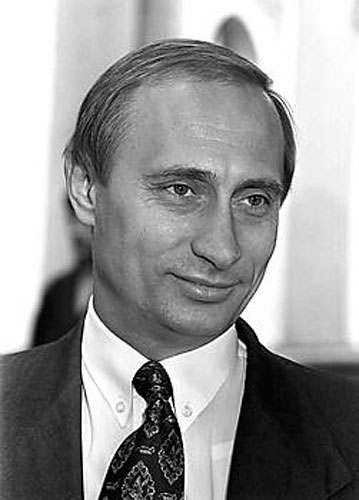 Корпорация. Ю. Фельштинский, В. Прибыловский 

Вице-мэр Владимир Путин в 1996 году. Фото "Интерпресс" версия для печати 